En ______________________________ a, _________de__________________________________de 20____FirmadoEl titular / El representante legal D. / Dª  ___________________________________________ILMO/A. SR./SRA. DIRECTOR/A GENERAL DEL INSTITUTO DE TURISMO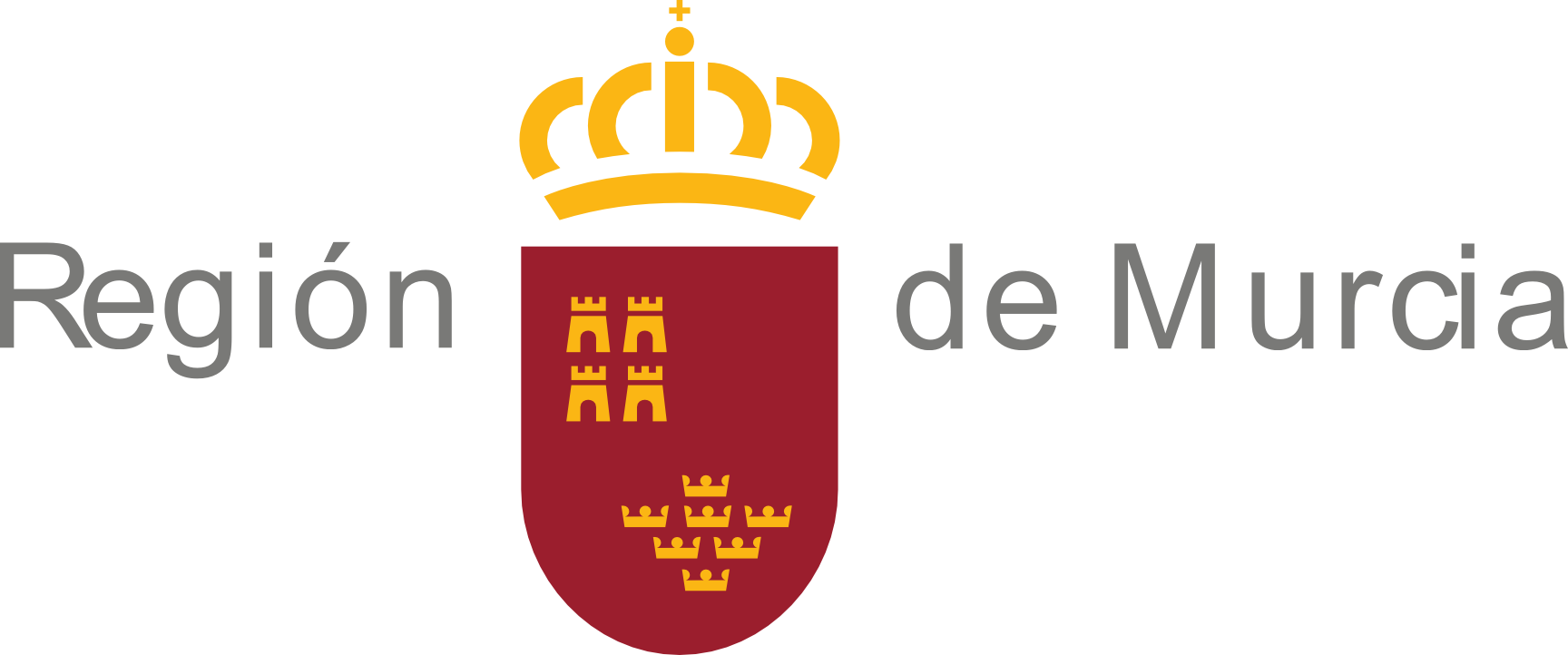 Consejería de Turismo y Cultura Instituto de Turismo de la Región de MurciaAvda. Juana Jugán, 2 - 30006 MurciaTfnos. 012 / 968 362 000 968 277 722 / 968 277 728  www.carm.eswww.itrem.es/itrem/modelosConsejería de Turismo y Cultura Instituto de Turismo de la Región de MurciaAvda. Juana Jugán, 2 - 30006 MurciaTfnos. 012 / 968 362 000 968 277 722 / 968 277 728  www.carm.eswww.itrem.es/itrem/modelosConsejería de Turismo y Cultura Instituto de Turismo de la Región de MurciaAvda. Juana Jugán, 2 - 30006 MurciaTfnos. 012 / 968 362 000 968 277 722 / 968 277 728  www.carm.eswww.itrem.es/itrem/modelosConsejería de Turismo y Cultura Instituto de Turismo de la Región de MurciaAvda. Juana Jugán, 2 - 30006 MurciaTfnos. 012 / 968 362 000 968 277 722 / 968 277 728  www.carm.eswww.itrem.es/itrem/modelosConsejería de Turismo y Cultura Instituto de Turismo de la Región de MurciaAvda. Juana Jugán, 2 - 30006 MurciaTfnos. 012 / 968 362 000 968 277 722 / 968 277 728  www.carm.eswww.itrem.es/itrem/modelosConsejería de Turismo y Cultura Instituto de Turismo de la Región de MurciaAvda. Juana Jugán, 2 - 30006 MurciaTfnos. 012 / 968 362 000 968 277 722 / 968 277 728  www.carm.eswww.itrem.es/itrem/modelosConsejería de Turismo y Cultura Instituto de Turismo de la Región de MurciaAvda. Juana Jugán, 2 - 30006 MurciaTfnos. 012 / 968 362 000 968 277 722 / 968 277 728  www.carm.eswww.itrem.es/itrem/modelosConsejería de Turismo y Cultura Instituto de Turismo de la Región de MurciaAvda. Juana Jugán, 2 - 30006 MurciaTfnos. 012 / 968 362 000 968 277 722 / 968 277 728  www.carm.eswww.itrem.es/itrem/modelosConsejería de Turismo y Cultura Instituto de Turismo de la Región de MurciaAvda. Juana Jugán, 2 - 30006 MurciaTfnos. 012 / 968 362 000 968 277 722 / 968 277 728  www.carm.eswww.itrem.es/itrem/modelosAGENCIAS DE VIAJESAGENCIAS DE VIAJESAGENCIAS DE VIAJESAGENCIAS DE VIAJESAGENCIAS DE VIAJESAGENCIAS DE VIAJESAGENCIAS DE VIAJESConsejería de Turismo y Cultura Instituto de Turismo de la Región de MurciaAvda. Juana Jugán, 2 - 30006 MurciaTfnos. 012 / 968 362 000 968 277 722 / 968 277 728  www.carm.eswww.itrem.es/itrem/modelosConsejería de Turismo y Cultura Instituto de Turismo de la Región de MurciaAvda. Juana Jugán, 2 - 30006 MurciaTfnos. 012 / 968 362 000 968 277 722 / 968 277 728  www.carm.eswww.itrem.es/itrem/modelosConsejería de Turismo y Cultura Instituto de Turismo de la Región de MurciaAvda. Juana Jugán, 2 - 30006 MurciaTfnos. 012 / 968 362 000 968 277 722 / 968 277 728  www.carm.eswww.itrem.es/itrem/modelosConsejería de Turismo y Cultura Instituto de Turismo de la Región de MurciaAvda. Juana Jugán, 2 - 30006 MurciaTfnos. 012 / 968 362 000 968 277 722 / 968 277 728  www.carm.eswww.itrem.es/itrem/modelosConsejería de Turismo y Cultura Instituto de Turismo de la Región de MurciaAvda. Juana Jugán, 2 - 30006 MurciaTfnos. 012 / 968 362 000 968 277 722 / 968 277 728  www.carm.eswww.itrem.es/itrem/modelosConsejería de Turismo y Cultura Instituto de Turismo de la Región de MurciaAvda. Juana Jugán, 2 - 30006 MurciaTfnos. 012 / 968 362 000 968 277 722 / 968 277 728  www.carm.eswww.itrem.es/itrem/modelosConsejería de Turismo y Cultura Instituto de Turismo de la Región de MurciaAvda. Juana Jugán, 2 - 30006 MurciaTfnos. 012 / 968 362 000 968 277 722 / 968 277 728  www.carm.eswww.itrem.es/itrem/modelosConsejería de Turismo y Cultura Instituto de Turismo de la Región de MurciaAvda. Juana Jugán, 2 - 30006 MurciaTfnos. 012 / 968 362 000 968 277 722 / 968 277 728  www.carm.eswww.itrem.es/itrem/modelosConsejería de Turismo y Cultura Instituto de Turismo de la Región de MurciaAvda. Juana Jugán, 2 - 30006 MurciaTfnos. 012 / 968 362 000 968 277 722 / 968 277 728  www.carm.eswww.itrem.es/itrem/modelosRegistro de EntradaRegistro de EntradaRegistro de EntradaRegistro de EntradaRegistro de EntradaRegistro de EntradaRegistro de EntradaDECLARACIÓN  RESPONSABLEde Clasificación TurísticaDECLARACIÓN  RESPONSABLEde Clasificación TurísticaDECLARACIÓN  RESPONSABLEde Clasificación TurísticaDECLARACIÓN  RESPONSABLEde Clasificación TurísticaDECLARACIÓN  RESPONSABLEde Clasificación TurísticaDECLARACIÓN  RESPONSABLEde Clasificación TurísticaDECLARACIÓN  RESPONSABLEde Clasificación TurísticaDECLARACIÓN  RESPONSABLEde Clasificación TurísticaDECLARACIÓN  RESPONSABLEde Clasificación TurísticaDECLARACIÓN  RESPONSABLEde Clasificación TurísticaP-0654P-0654P-0654P-0654Registro de EntradaRegistro de EntradaRegistro de EntradaRegistro de EntradaRegistro de EntradaRegistro de EntradaRegistro de Entrada1DATOS DEL TITULARDATOS DEL TITULARDATOS DEL TITULARDATOS DEL TITULARDATOS DEL TITULARDATOS DEL TITULARDATOS DEL TITULARDATOS DEL TITULARDATOS DEL TITULARDATOS DEL TITULARDATOS DEL TITULARDATOS DEL TITULARDATOS DEL TITULARDATOS DEL TITULARDATOS DEL TITULARDATOS DEL TITULARDATOS DEL TITULARDATOS DEL TITULARDATOS DEL TITULARDATOS DEL TITULARAPELLIDOS Y NOMBRE / RAZÓN SOCIALAPELLIDOS Y NOMBRE / RAZÓN SOCIALAPELLIDOS Y NOMBRE / RAZÓN SOCIALAPELLIDOS Y NOMBRE / RAZÓN SOCIALAPELLIDOS Y NOMBRE / RAZÓN SOCIALAPELLIDOS Y NOMBRE / RAZÓN SOCIALAPELLIDOS Y NOMBRE / RAZÓN SOCIALAPELLIDOS Y NOMBRE / RAZÓN SOCIALAPELLIDOS Y NOMBRE / RAZÓN SOCIALAPELLIDOS Y NOMBRE / RAZÓN SOCIALAPELLIDOS Y NOMBRE / RAZÓN SOCIALAPELLIDOS Y NOMBRE / RAZÓN SOCIALAPELLIDOS Y NOMBRE / RAZÓN SOCIALAPELLIDOS Y NOMBRE / RAZÓN SOCIALAPELLIDOS Y NOMBRE / RAZÓN SOCIALAPELLIDOS Y NOMBRE / RAZÓN SOCIALAPELLIDOS Y NOMBRE / RAZÓN SOCIALAPELLIDOS Y NOMBRE / RAZÓN SOCIALNIF/NIE/CIFNIF/NIE/CIFNIF/NIE/CIFDOMICILIO FISCAL (CALLE/PLAZA, NÚMERO, PISO Y PUERTA)DOMICILIO FISCAL (CALLE/PLAZA, NÚMERO, PISO Y PUERTA)DOMICILIO FISCAL (CALLE/PLAZA, NÚMERO, PISO Y PUERTA)DOMICILIO FISCAL (CALLE/PLAZA, NÚMERO, PISO Y PUERTA)DOMICILIO FISCAL (CALLE/PLAZA, NÚMERO, PISO Y PUERTA)DOMICILIO FISCAL (CALLE/PLAZA, NÚMERO, PISO Y PUERTA)DOMICILIO FISCAL (CALLE/PLAZA, NÚMERO, PISO Y PUERTA)DOMICILIO FISCAL (CALLE/PLAZA, NÚMERO, PISO Y PUERTA)DOMICILIO FISCAL (CALLE/PLAZA, NÚMERO, PISO Y PUERTA)DOMICILIO FISCAL (CALLE/PLAZA, NÚMERO, PISO Y PUERTA)DOMICILIO FISCAL (CALLE/PLAZA, NÚMERO, PISO Y PUERTA)DOMICILIO FISCAL (CALLE/PLAZA, NÚMERO, PISO Y PUERTA)DOMICILIO FISCAL (CALLE/PLAZA, NÚMERO, PISO Y PUERTA)DOMICILIO FISCAL (CALLE/PLAZA, NÚMERO, PISO Y PUERTA)DOMICILIO FISCAL (CALLE/PLAZA, NÚMERO, PISO Y PUERTA)DOMICILIO FISCAL (CALLE/PLAZA, NÚMERO, PISO Y PUERTA)DOMICILIO FISCAL (CALLE/PLAZA, NÚMERO, PISO Y PUERTA)DOMICILIO FISCAL (CALLE/PLAZA, NÚMERO, PISO Y PUERTA)DOMICILIO FISCAL (CALLE/PLAZA, NÚMERO, PISO Y PUERTA)DOMICILIO FISCAL (CALLE/PLAZA, NÚMERO, PISO Y PUERTA)DOMICILIO FISCAL (CALLE/PLAZA, NÚMERO, PISO Y PUERTA)PEDANIAPEDANIAPEDANIAPEDANIAPEDANIAPEDANIAMUNICIPIOMUNICIPIOMUNICIPIOMUNICIPIOMUNICIPIOMUNICIPIOPROVINCIAPROVINCIAPROVINCIAPROVINCIAPROVINCIAPROVINCIAPROVINCIAC.POSTALC.POSTALTELÉFONO MOVILTELÉFONO MOVILTELÉFONOTELÉFONOTELÉFONOTELÉFONOTELÉFONOCORREO ELECTRÓNICOCORREO ELECTRÓNICOCORREO ELECTRÓNICOCORREO ELECTRÓNICOCORREO ELECTRÓNICOCORREO ELECTRÓNICOCORREO ELECTRÓNICOCORREO ELECTRÓNICOCORREO ELECTRÓNICOCORREO ELECTRÓNICOCORREO ELECTRÓNICOCORREO ELECTRÓNICOCORREO ELECTRÓNICOCORREO ELECTRÓNICO2DATOS DEL REPRESENTANTE LEGAL (si procede)DATOS DEL REPRESENTANTE LEGAL (si procede)DATOS DEL REPRESENTANTE LEGAL (si procede)DATOS DEL REPRESENTANTE LEGAL (si procede)DATOS DEL REPRESENTANTE LEGAL (si procede)DATOS DEL REPRESENTANTE LEGAL (si procede)DATOS DEL REPRESENTANTE LEGAL (si procede)DATOS DEL REPRESENTANTE LEGAL (si procede)DATOS DEL REPRESENTANTE LEGAL (si procede)DATOS DEL REPRESENTANTE LEGAL (si procede)DATOS DEL REPRESENTANTE LEGAL (si procede)DATOS DEL REPRESENTANTE LEGAL (si procede)DATOS DEL REPRESENTANTE LEGAL (si procede)DATOS DEL REPRESENTANTE LEGAL (si procede)DATOS DEL REPRESENTANTE LEGAL (si procede)DATOS DEL REPRESENTANTE LEGAL (si procede)DATOS DEL REPRESENTANTE LEGAL (si procede)DATOS DEL REPRESENTANTE LEGAL (si procede)DATOS DEL REPRESENTANTE LEGAL (si procede)DATOS DEL REPRESENTANTE LEGAL (si procede)APELLIDOS Y NOMBREAPELLIDOS Y NOMBREAPELLIDOS Y NOMBREAPELLIDOS Y NOMBREAPELLIDOS Y NOMBREAPELLIDOS Y NOMBREAPELLIDOS Y NOMBREAPELLIDOS Y NOMBREAPELLIDOS Y NOMBREAPELLIDOS Y NOMBREAPELLIDOS Y NOMBREAPELLIDOS Y NOMBREAPELLIDOS Y NOMBRENIF/NIENIF/NIENIF/NIENIF/NIEREPRESENTANTE LEGALREPRESENTANTE LEGALREPRESENTANTE LEGALREPRESENTANTE LEGALDOMICILIO (CALLE/PLAZA, NÚMERO, PISO Y PUERTA)DOMICILIO (CALLE/PLAZA, NÚMERO, PISO Y PUERTA)DOMICILIO (CALLE/PLAZA, NÚMERO, PISO Y PUERTA)DOMICILIO (CALLE/PLAZA, NÚMERO, PISO Y PUERTA)DOMICILIO (CALLE/PLAZA, NÚMERO, PISO Y PUERTA)DOMICILIO (CALLE/PLAZA, NÚMERO, PISO Y PUERTA)DOMICILIO (CALLE/PLAZA, NÚMERO, PISO Y PUERTA)DOMICILIO (CALLE/PLAZA, NÚMERO, PISO Y PUERTA)DOMICILIO (CALLE/PLAZA, NÚMERO, PISO Y PUERTA)DOMICILIO (CALLE/PLAZA, NÚMERO, PISO Y PUERTA)DOMICILIO (CALLE/PLAZA, NÚMERO, PISO Y PUERTA)DOMICILIO (CALLE/PLAZA, NÚMERO, PISO Y PUERTA)DOMICILIO (CALLE/PLAZA, NÚMERO, PISO Y PUERTA)DOMICILIO (CALLE/PLAZA, NÚMERO, PISO Y PUERTA)DOMICILIO (CALLE/PLAZA, NÚMERO, PISO Y PUERTA)DOMICILIO (CALLE/PLAZA, NÚMERO, PISO Y PUERTA)DOMICILIO (CALLE/PLAZA, NÚMERO, PISO Y PUERTA)DOMICILIO (CALLE/PLAZA, NÚMERO, PISO Y PUERTA)DOMICILIO (CALLE/PLAZA, NÚMERO, PISO Y PUERTA)DOMICILIO (CALLE/PLAZA, NÚMERO, PISO Y PUERTA)DOMICILIO (CALLE/PLAZA, NÚMERO, PISO Y PUERTA)PEDANIAPEDANIAPEDANIAMUNICIPIOMUNICIPIOMUNICIPIOMUNICIPIOMUNICIPIOMUNICIPIOPROVINCIAPROVINCIAPROVINCIAPROVINCIAPROVINCIAPROVINCIAC.POSTALC.POSTALC.POSTALC.POSTALC.POSTALTELÉFONO NOTIFICACION EN SEDE ELECTRONICA: El Artículo 14.2 de la Ley 39/2015, obliga a relacionarse electrónicamente con las Administraciones Públicas a las personas jurídicas, entidades sin personalidad jurídica, profesionales colegiados y empleados públicos, por lo que comunico los siguientes datos para que se me informe de las notificaciones correspondientes.NOTIFICACION EN SEDE ELECTRONICA: El Artículo 14.2 de la Ley 39/2015, obliga a relacionarse electrónicamente con las Administraciones Públicas a las personas jurídicas, entidades sin personalidad jurídica, profesionales colegiados y empleados públicos, por lo que comunico los siguientes datos para que se me informe de las notificaciones correspondientes.NOTIFICACION EN SEDE ELECTRONICA: El Artículo 14.2 de la Ley 39/2015, obliga a relacionarse electrónicamente con las Administraciones Públicas a las personas jurídicas, entidades sin personalidad jurídica, profesionales colegiados y empleados públicos, por lo que comunico los siguientes datos para que se me informe de las notificaciones correspondientes.NOTIFICACION EN SEDE ELECTRONICA: El Artículo 14.2 de la Ley 39/2015, obliga a relacionarse electrónicamente con las Administraciones Públicas a las personas jurídicas, entidades sin personalidad jurídica, profesionales colegiados y empleados públicos, por lo que comunico los siguientes datos para que se me informe de las notificaciones correspondientes.NOTIFICACION EN SEDE ELECTRONICA: El Artículo 14.2 de la Ley 39/2015, obliga a relacionarse electrónicamente con las Administraciones Públicas a las personas jurídicas, entidades sin personalidad jurídica, profesionales colegiados y empleados públicos, por lo que comunico los siguientes datos para que se me informe de las notificaciones correspondientes.NOTIFICACION EN SEDE ELECTRONICA: El Artículo 14.2 de la Ley 39/2015, obliga a relacionarse electrónicamente con las Administraciones Públicas a las personas jurídicas, entidades sin personalidad jurídica, profesionales colegiados y empleados públicos, por lo que comunico los siguientes datos para que se me informe de las notificaciones correspondientes.NOTIFICACION EN SEDE ELECTRONICA: El Artículo 14.2 de la Ley 39/2015, obliga a relacionarse electrónicamente con las Administraciones Públicas a las personas jurídicas, entidades sin personalidad jurídica, profesionales colegiados y empleados públicos, por lo que comunico los siguientes datos para que se me informe de las notificaciones correspondientes.NOTIFICACION EN SEDE ELECTRONICA: El Artículo 14.2 de la Ley 39/2015, obliga a relacionarse electrónicamente con las Administraciones Públicas a las personas jurídicas, entidades sin personalidad jurídica, profesionales colegiados y empleados públicos, por lo que comunico los siguientes datos para que se me informe de las notificaciones correspondientes.NOTIFICACION EN SEDE ELECTRONICA: El Artículo 14.2 de la Ley 39/2015, obliga a relacionarse electrónicamente con las Administraciones Públicas a las personas jurídicas, entidades sin personalidad jurídica, profesionales colegiados y empleados públicos, por lo que comunico los siguientes datos para que se me informe de las notificaciones correspondientes.NOTIFICACION EN SEDE ELECTRONICA: El Artículo 14.2 de la Ley 39/2015, obliga a relacionarse electrónicamente con las Administraciones Públicas a las personas jurídicas, entidades sin personalidad jurídica, profesionales colegiados y empleados públicos, por lo que comunico los siguientes datos para que se me informe de las notificaciones correspondientes.NOTIFICACION EN SEDE ELECTRONICA: El Artículo 14.2 de la Ley 39/2015, obliga a relacionarse electrónicamente con las Administraciones Públicas a las personas jurídicas, entidades sin personalidad jurídica, profesionales colegiados y empleados públicos, por lo que comunico los siguientes datos para que se me informe de las notificaciones correspondientes.NOTIFICACION EN SEDE ELECTRONICA: El Artículo 14.2 de la Ley 39/2015, obliga a relacionarse electrónicamente con las Administraciones Públicas a las personas jurídicas, entidades sin personalidad jurídica, profesionales colegiados y empleados públicos, por lo que comunico los siguientes datos para que se me informe de las notificaciones correspondientes.NOTIFICACION EN SEDE ELECTRONICA: El Artículo 14.2 de la Ley 39/2015, obliga a relacionarse electrónicamente con las Administraciones Públicas a las personas jurídicas, entidades sin personalidad jurídica, profesionales colegiados y empleados públicos, por lo que comunico los siguientes datos para que se me informe de las notificaciones correspondientes.NOTIFICACION EN SEDE ELECTRONICA: El Artículo 14.2 de la Ley 39/2015, obliga a relacionarse electrónicamente con las Administraciones Públicas a las personas jurídicas, entidades sin personalidad jurídica, profesionales colegiados y empleados públicos, por lo que comunico los siguientes datos para que se me informe de las notificaciones correspondientes.NOTIFICACION EN SEDE ELECTRONICA: El Artículo 14.2 de la Ley 39/2015, obliga a relacionarse electrónicamente con las Administraciones Públicas a las personas jurídicas, entidades sin personalidad jurídica, profesionales colegiados y empleados públicos, por lo que comunico los siguientes datos para que se me informe de las notificaciones correspondientes.NOTIFICACION EN SEDE ELECTRONICA: El Artículo 14.2 de la Ley 39/2015, obliga a relacionarse electrónicamente con las Administraciones Públicas a las personas jurídicas, entidades sin personalidad jurídica, profesionales colegiados y empleados públicos, por lo que comunico los siguientes datos para que se me informe de las notificaciones correspondientes.NOTIFICACION EN SEDE ELECTRONICA: El Artículo 14.2 de la Ley 39/2015, obliga a relacionarse electrónicamente con las Administraciones Públicas a las personas jurídicas, entidades sin personalidad jurídica, profesionales colegiados y empleados públicos, por lo que comunico los siguientes datos para que se me informe de las notificaciones correspondientes.NOTIFICACION EN SEDE ELECTRONICA: El Artículo 14.2 de la Ley 39/2015, obliga a relacionarse electrónicamente con las Administraciones Públicas a las personas jurídicas, entidades sin personalidad jurídica, profesionales colegiados y empleados públicos, por lo que comunico los siguientes datos para que se me informe de las notificaciones correspondientes.NOTIFICACION EN SEDE ELECTRONICA: El Artículo 14.2 de la Ley 39/2015, obliga a relacionarse electrónicamente con las Administraciones Públicas a las personas jurídicas, entidades sin personalidad jurídica, profesionales colegiados y empleados públicos, por lo que comunico los siguientes datos para que se me informe de las notificaciones correspondientes.NOTIFICACION EN SEDE ELECTRONICA: El Artículo 14.2 de la Ley 39/2015, obliga a relacionarse electrónicamente con las Administraciones Públicas a las personas jurídicas, entidades sin personalidad jurídica, profesionales colegiados y empleados públicos, por lo que comunico los siguientes datos para que se me informe de las notificaciones correspondientes.NOTIFICACION EN SEDE ELECTRONICA: El Artículo 14.2 de la Ley 39/2015, obliga a relacionarse electrónicamente con las Administraciones Públicas a las personas jurídicas, entidades sin personalidad jurídica, profesionales colegiados y empleados públicos, por lo que comunico los siguientes datos para que se me informe de las notificaciones correspondientes.TELEFONO MOVILTELEFONO MOVILTELEFONO MOVILTELEFONO MOVILTELEFONO MOVILTELEFONO MOVILTELEFONO MOVILCORREO ELECTRÓNICOCORREO ELECTRÓNICOCORREO ELECTRÓNICOCORREO ELECTRÓNICOCORREO ELECTRÓNICOCORREO ELECTRÓNICOCORREO ELECTRÓNICOCORREO ELECTRÓNICOCORREO ELECTRÓNICOCORREO ELECTRÓNICOCORREO ELECTRÓNICOCORREO ELECTRÓNICOCORREO ELECTRÓNICOCORREO ELECTRÓNICO3AUTORIZACIÓN [1] EXPRESA DE NOTIFICACIÓN ELECTRÓNICA A PERSONAS FISICAS Marcar con una X para autorizar a la Administración la notificación electrónica, de no marcarse esta opción la Administración notificará a las personas físicas por correo postalAUTORIZACIÓN [1] EXPRESA DE NOTIFICACIÓN ELECTRÓNICA A PERSONAS FISICAS Marcar con una X para autorizar a la Administración la notificación electrónica, de no marcarse esta opción la Administración notificará a las personas físicas por correo postalAUTORIZACIÓN [1] EXPRESA DE NOTIFICACIÓN ELECTRÓNICA A PERSONAS FISICAS Marcar con una X para autorizar a la Administración la notificación electrónica, de no marcarse esta opción la Administración notificará a las personas físicas por correo postalAUTORIZACIÓN [1] EXPRESA DE NOTIFICACIÓN ELECTRÓNICA A PERSONAS FISICAS Marcar con una X para autorizar a la Administración la notificación electrónica, de no marcarse esta opción la Administración notificará a las personas físicas por correo postalAUTORIZACIÓN [1] EXPRESA DE NOTIFICACIÓN ELECTRÓNICA A PERSONAS FISICAS Marcar con una X para autorizar a la Administración la notificación electrónica, de no marcarse esta opción la Administración notificará a las personas físicas por correo postalAUTORIZACIÓN [1] EXPRESA DE NOTIFICACIÓN ELECTRÓNICA A PERSONAS FISICAS Marcar con una X para autorizar a la Administración la notificación electrónica, de no marcarse esta opción la Administración notificará a las personas físicas por correo postalAUTORIZACIÓN [1] EXPRESA DE NOTIFICACIÓN ELECTRÓNICA A PERSONAS FISICAS Marcar con una X para autorizar a la Administración la notificación electrónica, de no marcarse esta opción la Administración notificará a las personas físicas por correo postalAUTORIZACIÓN [1] EXPRESA DE NOTIFICACIÓN ELECTRÓNICA A PERSONAS FISICAS Marcar con una X para autorizar a la Administración la notificación electrónica, de no marcarse esta opción la Administración notificará a las personas físicas por correo postalAUTORIZACIÓN [1] EXPRESA DE NOTIFICACIÓN ELECTRÓNICA A PERSONAS FISICAS Marcar con una X para autorizar a la Administración la notificación electrónica, de no marcarse esta opción la Administración notificará a las personas físicas por correo postalAUTORIZACIÓN [1] EXPRESA DE NOTIFICACIÓN ELECTRÓNICA A PERSONAS FISICAS Marcar con una X para autorizar a la Administración la notificación electrónica, de no marcarse esta opción la Administración notificará a las personas físicas por correo postalAUTORIZACIÓN [1] EXPRESA DE NOTIFICACIÓN ELECTRÓNICA A PERSONAS FISICAS Marcar con una X para autorizar a la Administración la notificación electrónica, de no marcarse esta opción la Administración notificará a las personas físicas por correo postalAUTORIZACIÓN [1] EXPRESA DE NOTIFICACIÓN ELECTRÓNICA A PERSONAS FISICAS Marcar con una X para autorizar a la Administración la notificación electrónica, de no marcarse esta opción la Administración notificará a las personas físicas por correo postalAUTORIZACIÓN [1] EXPRESA DE NOTIFICACIÓN ELECTRÓNICA A PERSONAS FISICAS Marcar con una X para autorizar a la Administración la notificación electrónica, de no marcarse esta opción la Administración notificará a las personas físicas por correo postalAUTORIZACIÓN [1] EXPRESA DE NOTIFICACIÓN ELECTRÓNICA A PERSONAS FISICAS Marcar con una X para autorizar a la Administración la notificación electrónica, de no marcarse esta opción la Administración notificará a las personas físicas por correo postalAUTORIZACIÓN [1] EXPRESA DE NOTIFICACIÓN ELECTRÓNICA A PERSONAS FISICAS Marcar con una X para autorizar a la Administración la notificación electrónica, de no marcarse esta opción la Administración notificará a las personas físicas por correo postalAUTORIZACIÓN [1] EXPRESA DE NOTIFICACIÓN ELECTRÓNICA A PERSONAS FISICAS Marcar con una X para autorizar a la Administración la notificación electrónica, de no marcarse esta opción la Administración notificará a las personas físicas por correo postalAUTORIZACIÓN [1] EXPRESA DE NOTIFICACIÓN ELECTRÓNICA A PERSONAS FISICAS Marcar con una X para autorizar a la Administración la notificación electrónica, de no marcarse esta opción la Administración notificará a las personas físicas por correo postalAUTORIZACIÓN [1] EXPRESA DE NOTIFICACIÓN ELECTRÓNICA A PERSONAS FISICAS Marcar con una X para autorizar a la Administración la notificación electrónica, de no marcarse esta opción la Administración notificará a las personas físicas por correo postalAUTORIZACIÓN [1] EXPRESA DE NOTIFICACIÓN ELECTRÓNICA A PERSONAS FISICAS Marcar con una X para autorizar a la Administración la notificación electrónica, de no marcarse esta opción la Administración notificará a las personas físicas por correo postalAUTORIZACIÓN [1] EXPRESA DE NOTIFICACIÓN ELECTRÓNICA A PERSONAS FISICAS Marcar con una X para autorizar a la Administración la notificación electrónica, de no marcarse esta opción la Administración notificará a las personas físicas por correo postal Autorizo al Instituto de Turismo de la Región de Murcia  a notificarme a través del Servicio de Notificación electrónica por comparecencia en la Sede Electrónica de la CARM, las actuaciones que se deriven de la tramitación de esta solicitud.A tal fin, me comprometo [2] a acceder periódicamente a través de mi certificado digital, DNI electrónico o de los sistemas de clave habilitado por la Administración Regional, a mi buzón electrónico ubicado en la Sede Electrónica de la CARM  https://sede.carm.es/ en el apartado notificaciones electrónicas de la carpeta del ciudadano, o directamente en la URL https://sede.carm.es/vernotificaciones. Asimismo autorizo al Instituto de Turismo de la Región de Murcia, a que me informe siempre que disponga de una nueva notificación en la Sede Electrónica a través de un correo electrónico a la dirección de correo_________________________________________________________ y/o vía SMS al nº de teléfono móvil ________________(Por favor escriba de forma clara)[1] Las personas físicas podrán elegir el sistema de notificación (electrónico o en papel) ante la Administración, este derecho no se extiende a los obligados a relacionarse electrónicamente con las Administraciones previsto en el artículo 14.2 de la Ley 39/2015.[2] De conformidad con lo dispuesto en el artículo 43.2  de la Ley 39/2015, una vez transcurridos 10 días naturales desde la puesta a disposición de la notificación en la Sede Electrónica, sin que la haya descargado, se entenderá que la notificación ha sido realizada.  Autorizo al Instituto de Turismo de la Región de Murcia  a notificarme a través del Servicio de Notificación electrónica por comparecencia en la Sede Electrónica de la CARM, las actuaciones que se deriven de la tramitación de esta solicitud.A tal fin, me comprometo [2] a acceder periódicamente a través de mi certificado digital, DNI electrónico o de los sistemas de clave habilitado por la Administración Regional, a mi buzón electrónico ubicado en la Sede Electrónica de la CARM  https://sede.carm.es/ en el apartado notificaciones electrónicas de la carpeta del ciudadano, o directamente en la URL https://sede.carm.es/vernotificaciones. Asimismo autorizo al Instituto de Turismo de la Región de Murcia, a que me informe siempre que disponga de una nueva notificación en la Sede Electrónica a través de un correo electrónico a la dirección de correo_________________________________________________________ y/o vía SMS al nº de teléfono móvil ________________(Por favor escriba de forma clara)[1] Las personas físicas podrán elegir el sistema de notificación (electrónico o en papel) ante la Administración, este derecho no se extiende a los obligados a relacionarse electrónicamente con las Administraciones previsto en el artículo 14.2 de la Ley 39/2015.[2] De conformidad con lo dispuesto en el artículo 43.2  de la Ley 39/2015, una vez transcurridos 10 días naturales desde la puesta a disposición de la notificación en la Sede Electrónica, sin que la haya descargado, se entenderá que la notificación ha sido realizada.  Autorizo al Instituto de Turismo de la Región de Murcia  a notificarme a través del Servicio de Notificación electrónica por comparecencia en la Sede Electrónica de la CARM, las actuaciones que se deriven de la tramitación de esta solicitud.A tal fin, me comprometo [2] a acceder periódicamente a través de mi certificado digital, DNI electrónico o de los sistemas de clave habilitado por la Administración Regional, a mi buzón electrónico ubicado en la Sede Electrónica de la CARM  https://sede.carm.es/ en el apartado notificaciones electrónicas de la carpeta del ciudadano, o directamente en la URL https://sede.carm.es/vernotificaciones. Asimismo autorizo al Instituto de Turismo de la Región de Murcia, a que me informe siempre que disponga de una nueva notificación en la Sede Electrónica a través de un correo electrónico a la dirección de correo_________________________________________________________ y/o vía SMS al nº de teléfono móvil ________________(Por favor escriba de forma clara)[1] Las personas físicas podrán elegir el sistema de notificación (electrónico o en papel) ante la Administración, este derecho no se extiende a los obligados a relacionarse electrónicamente con las Administraciones previsto en el artículo 14.2 de la Ley 39/2015.[2] De conformidad con lo dispuesto en el artículo 43.2  de la Ley 39/2015, una vez transcurridos 10 días naturales desde la puesta a disposición de la notificación en la Sede Electrónica, sin que la haya descargado, se entenderá que la notificación ha sido realizada.  Autorizo al Instituto de Turismo de la Región de Murcia  a notificarme a través del Servicio de Notificación electrónica por comparecencia en la Sede Electrónica de la CARM, las actuaciones que se deriven de la tramitación de esta solicitud.A tal fin, me comprometo [2] a acceder periódicamente a través de mi certificado digital, DNI electrónico o de los sistemas de clave habilitado por la Administración Regional, a mi buzón electrónico ubicado en la Sede Electrónica de la CARM  https://sede.carm.es/ en el apartado notificaciones electrónicas de la carpeta del ciudadano, o directamente en la URL https://sede.carm.es/vernotificaciones. Asimismo autorizo al Instituto de Turismo de la Región de Murcia, a que me informe siempre que disponga de una nueva notificación en la Sede Electrónica a través de un correo electrónico a la dirección de correo_________________________________________________________ y/o vía SMS al nº de teléfono móvil ________________(Por favor escriba de forma clara)[1] Las personas físicas podrán elegir el sistema de notificación (electrónico o en papel) ante la Administración, este derecho no se extiende a los obligados a relacionarse electrónicamente con las Administraciones previsto en el artículo 14.2 de la Ley 39/2015.[2] De conformidad con lo dispuesto en el artículo 43.2  de la Ley 39/2015, una vez transcurridos 10 días naturales desde la puesta a disposición de la notificación en la Sede Electrónica, sin que la haya descargado, se entenderá que la notificación ha sido realizada.  Autorizo al Instituto de Turismo de la Región de Murcia  a notificarme a través del Servicio de Notificación electrónica por comparecencia en la Sede Electrónica de la CARM, las actuaciones que se deriven de la tramitación de esta solicitud.A tal fin, me comprometo [2] a acceder periódicamente a través de mi certificado digital, DNI electrónico o de los sistemas de clave habilitado por la Administración Regional, a mi buzón electrónico ubicado en la Sede Electrónica de la CARM  https://sede.carm.es/ en el apartado notificaciones electrónicas de la carpeta del ciudadano, o directamente en la URL https://sede.carm.es/vernotificaciones. Asimismo autorizo al Instituto de Turismo de la Región de Murcia, a que me informe siempre que disponga de una nueva notificación en la Sede Electrónica a través de un correo electrónico a la dirección de correo_________________________________________________________ y/o vía SMS al nº de teléfono móvil ________________(Por favor escriba de forma clara)[1] Las personas físicas podrán elegir el sistema de notificación (electrónico o en papel) ante la Administración, este derecho no se extiende a los obligados a relacionarse electrónicamente con las Administraciones previsto en el artículo 14.2 de la Ley 39/2015.[2] De conformidad con lo dispuesto en el artículo 43.2  de la Ley 39/2015, una vez transcurridos 10 días naturales desde la puesta a disposición de la notificación en la Sede Electrónica, sin que la haya descargado, se entenderá que la notificación ha sido realizada.  Autorizo al Instituto de Turismo de la Región de Murcia  a notificarme a través del Servicio de Notificación electrónica por comparecencia en la Sede Electrónica de la CARM, las actuaciones que se deriven de la tramitación de esta solicitud.A tal fin, me comprometo [2] a acceder periódicamente a través de mi certificado digital, DNI electrónico o de los sistemas de clave habilitado por la Administración Regional, a mi buzón electrónico ubicado en la Sede Electrónica de la CARM  https://sede.carm.es/ en el apartado notificaciones electrónicas de la carpeta del ciudadano, o directamente en la URL https://sede.carm.es/vernotificaciones. Asimismo autorizo al Instituto de Turismo de la Región de Murcia, a que me informe siempre que disponga de una nueva notificación en la Sede Electrónica a través de un correo electrónico a la dirección de correo_________________________________________________________ y/o vía SMS al nº de teléfono móvil ________________(Por favor escriba de forma clara)[1] Las personas físicas podrán elegir el sistema de notificación (electrónico o en papel) ante la Administración, este derecho no se extiende a los obligados a relacionarse electrónicamente con las Administraciones previsto en el artículo 14.2 de la Ley 39/2015.[2] De conformidad con lo dispuesto en el artículo 43.2  de la Ley 39/2015, una vez transcurridos 10 días naturales desde la puesta a disposición de la notificación en la Sede Electrónica, sin que la haya descargado, se entenderá que la notificación ha sido realizada.  Autorizo al Instituto de Turismo de la Región de Murcia  a notificarme a través del Servicio de Notificación electrónica por comparecencia en la Sede Electrónica de la CARM, las actuaciones que se deriven de la tramitación de esta solicitud.A tal fin, me comprometo [2] a acceder periódicamente a través de mi certificado digital, DNI electrónico o de los sistemas de clave habilitado por la Administración Regional, a mi buzón electrónico ubicado en la Sede Electrónica de la CARM  https://sede.carm.es/ en el apartado notificaciones electrónicas de la carpeta del ciudadano, o directamente en la URL https://sede.carm.es/vernotificaciones. Asimismo autorizo al Instituto de Turismo de la Región de Murcia, a que me informe siempre que disponga de una nueva notificación en la Sede Electrónica a través de un correo electrónico a la dirección de correo_________________________________________________________ y/o vía SMS al nº de teléfono móvil ________________(Por favor escriba de forma clara)[1] Las personas físicas podrán elegir el sistema de notificación (electrónico o en papel) ante la Administración, este derecho no se extiende a los obligados a relacionarse electrónicamente con las Administraciones previsto en el artículo 14.2 de la Ley 39/2015.[2] De conformidad con lo dispuesto en el artículo 43.2  de la Ley 39/2015, una vez transcurridos 10 días naturales desde la puesta a disposición de la notificación en la Sede Electrónica, sin que la haya descargado, se entenderá que la notificación ha sido realizada.  Autorizo al Instituto de Turismo de la Región de Murcia  a notificarme a través del Servicio de Notificación electrónica por comparecencia en la Sede Electrónica de la CARM, las actuaciones que se deriven de la tramitación de esta solicitud.A tal fin, me comprometo [2] a acceder periódicamente a través de mi certificado digital, DNI electrónico o de los sistemas de clave habilitado por la Administración Regional, a mi buzón electrónico ubicado en la Sede Electrónica de la CARM  https://sede.carm.es/ en el apartado notificaciones electrónicas de la carpeta del ciudadano, o directamente en la URL https://sede.carm.es/vernotificaciones. Asimismo autorizo al Instituto de Turismo de la Región de Murcia, a que me informe siempre que disponga de una nueva notificación en la Sede Electrónica a través de un correo electrónico a la dirección de correo_________________________________________________________ y/o vía SMS al nº de teléfono móvil ________________(Por favor escriba de forma clara)[1] Las personas físicas podrán elegir el sistema de notificación (electrónico o en papel) ante la Administración, este derecho no se extiende a los obligados a relacionarse electrónicamente con las Administraciones previsto en el artículo 14.2 de la Ley 39/2015.[2] De conformidad con lo dispuesto en el artículo 43.2  de la Ley 39/2015, una vez transcurridos 10 días naturales desde la puesta a disposición de la notificación en la Sede Electrónica, sin que la haya descargado, se entenderá que la notificación ha sido realizada.  Autorizo al Instituto de Turismo de la Región de Murcia  a notificarme a través del Servicio de Notificación electrónica por comparecencia en la Sede Electrónica de la CARM, las actuaciones que se deriven de la tramitación de esta solicitud.A tal fin, me comprometo [2] a acceder periódicamente a través de mi certificado digital, DNI electrónico o de los sistemas de clave habilitado por la Administración Regional, a mi buzón electrónico ubicado en la Sede Electrónica de la CARM  https://sede.carm.es/ en el apartado notificaciones electrónicas de la carpeta del ciudadano, o directamente en la URL https://sede.carm.es/vernotificaciones. Asimismo autorizo al Instituto de Turismo de la Región de Murcia, a que me informe siempre que disponga de una nueva notificación en la Sede Electrónica a través de un correo electrónico a la dirección de correo_________________________________________________________ y/o vía SMS al nº de teléfono móvil ________________(Por favor escriba de forma clara)[1] Las personas físicas podrán elegir el sistema de notificación (electrónico o en papel) ante la Administración, este derecho no se extiende a los obligados a relacionarse electrónicamente con las Administraciones previsto en el artículo 14.2 de la Ley 39/2015.[2] De conformidad con lo dispuesto en el artículo 43.2  de la Ley 39/2015, una vez transcurridos 10 días naturales desde la puesta a disposición de la notificación en la Sede Electrónica, sin que la haya descargado, se entenderá que la notificación ha sido realizada.  Autorizo al Instituto de Turismo de la Región de Murcia  a notificarme a través del Servicio de Notificación electrónica por comparecencia en la Sede Electrónica de la CARM, las actuaciones que se deriven de la tramitación de esta solicitud.A tal fin, me comprometo [2] a acceder periódicamente a través de mi certificado digital, DNI electrónico o de los sistemas de clave habilitado por la Administración Regional, a mi buzón electrónico ubicado en la Sede Electrónica de la CARM  https://sede.carm.es/ en el apartado notificaciones electrónicas de la carpeta del ciudadano, o directamente en la URL https://sede.carm.es/vernotificaciones. Asimismo autorizo al Instituto de Turismo de la Región de Murcia, a que me informe siempre que disponga de una nueva notificación en la Sede Electrónica a través de un correo electrónico a la dirección de correo_________________________________________________________ y/o vía SMS al nº de teléfono móvil ________________(Por favor escriba de forma clara)[1] Las personas físicas podrán elegir el sistema de notificación (electrónico o en papel) ante la Administración, este derecho no se extiende a los obligados a relacionarse electrónicamente con las Administraciones previsto en el artículo 14.2 de la Ley 39/2015.[2] De conformidad con lo dispuesto en el artículo 43.2  de la Ley 39/2015, una vez transcurridos 10 días naturales desde la puesta a disposición de la notificación en la Sede Electrónica, sin que la haya descargado, se entenderá que la notificación ha sido realizada.  Autorizo al Instituto de Turismo de la Región de Murcia  a notificarme a través del Servicio de Notificación electrónica por comparecencia en la Sede Electrónica de la CARM, las actuaciones que se deriven de la tramitación de esta solicitud.A tal fin, me comprometo [2] a acceder periódicamente a través de mi certificado digital, DNI electrónico o de los sistemas de clave habilitado por la Administración Regional, a mi buzón electrónico ubicado en la Sede Electrónica de la CARM  https://sede.carm.es/ en el apartado notificaciones electrónicas de la carpeta del ciudadano, o directamente en la URL https://sede.carm.es/vernotificaciones. Asimismo autorizo al Instituto de Turismo de la Región de Murcia, a que me informe siempre que disponga de una nueva notificación en la Sede Electrónica a través de un correo electrónico a la dirección de correo_________________________________________________________ y/o vía SMS al nº de teléfono móvil ________________(Por favor escriba de forma clara)[1] Las personas físicas podrán elegir el sistema de notificación (electrónico o en papel) ante la Administración, este derecho no se extiende a los obligados a relacionarse electrónicamente con las Administraciones previsto en el artículo 14.2 de la Ley 39/2015.[2] De conformidad con lo dispuesto en el artículo 43.2  de la Ley 39/2015, una vez transcurridos 10 días naturales desde la puesta a disposición de la notificación en la Sede Electrónica, sin que la haya descargado, se entenderá que la notificación ha sido realizada.  Autorizo al Instituto de Turismo de la Región de Murcia  a notificarme a través del Servicio de Notificación electrónica por comparecencia en la Sede Electrónica de la CARM, las actuaciones que se deriven de la tramitación de esta solicitud.A tal fin, me comprometo [2] a acceder periódicamente a través de mi certificado digital, DNI electrónico o de los sistemas de clave habilitado por la Administración Regional, a mi buzón electrónico ubicado en la Sede Electrónica de la CARM  https://sede.carm.es/ en el apartado notificaciones electrónicas de la carpeta del ciudadano, o directamente en la URL https://sede.carm.es/vernotificaciones. Asimismo autorizo al Instituto de Turismo de la Región de Murcia, a que me informe siempre que disponga de una nueva notificación en la Sede Electrónica a través de un correo electrónico a la dirección de correo_________________________________________________________ y/o vía SMS al nº de teléfono móvil ________________(Por favor escriba de forma clara)[1] Las personas físicas podrán elegir el sistema de notificación (electrónico o en papel) ante la Administración, este derecho no se extiende a los obligados a relacionarse electrónicamente con las Administraciones previsto en el artículo 14.2 de la Ley 39/2015.[2] De conformidad con lo dispuesto en el artículo 43.2  de la Ley 39/2015, una vez transcurridos 10 días naturales desde la puesta a disposición de la notificación en la Sede Electrónica, sin que la haya descargado, se entenderá que la notificación ha sido realizada.  Autorizo al Instituto de Turismo de la Región de Murcia  a notificarme a través del Servicio de Notificación electrónica por comparecencia en la Sede Electrónica de la CARM, las actuaciones que se deriven de la tramitación de esta solicitud.A tal fin, me comprometo [2] a acceder periódicamente a través de mi certificado digital, DNI electrónico o de los sistemas de clave habilitado por la Administración Regional, a mi buzón electrónico ubicado en la Sede Electrónica de la CARM  https://sede.carm.es/ en el apartado notificaciones electrónicas de la carpeta del ciudadano, o directamente en la URL https://sede.carm.es/vernotificaciones. Asimismo autorizo al Instituto de Turismo de la Región de Murcia, a que me informe siempre que disponga de una nueva notificación en la Sede Electrónica a través de un correo electrónico a la dirección de correo_________________________________________________________ y/o vía SMS al nº de teléfono móvil ________________(Por favor escriba de forma clara)[1] Las personas físicas podrán elegir el sistema de notificación (electrónico o en papel) ante la Administración, este derecho no se extiende a los obligados a relacionarse electrónicamente con las Administraciones previsto en el artículo 14.2 de la Ley 39/2015.[2] De conformidad con lo dispuesto en el artículo 43.2  de la Ley 39/2015, una vez transcurridos 10 días naturales desde la puesta a disposición de la notificación en la Sede Electrónica, sin que la haya descargado, se entenderá que la notificación ha sido realizada.  Autorizo al Instituto de Turismo de la Región de Murcia  a notificarme a través del Servicio de Notificación electrónica por comparecencia en la Sede Electrónica de la CARM, las actuaciones que se deriven de la tramitación de esta solicitud.A tal fin, me comprometo [2] a acceder periódicamente a través de mi certificado digital, DNI electrónico o de los sistemas de clave habilitado por la Administración Regional, a mi buzón electrónico ubicado en la Sede Electrónica de la CARM  https://sede.carm.es/ en el apartado notificaciones electrónicas de la carpeta del ciudadano, o directamente en la URL https://sede.carm.es/vernotificaciones. Asimismo autorizo al Instituto de Turismo de la Región de Murcia, a que me informe siempre que disponga de una nueva notificación en la Sede Electrónica a través de un correo electrónico a la dirección de correo_________________________________________________________ y/o vía SMS al nº de teléfono móvil ________________(Por favor escriba de forma clara)[1] Las personas físicas podrán elegir el sistema de notificación (electrónico o en papel) ante la Administración, este derecho no se extiende a los obligados a relacionarse electrónicamente con las Administraciones previsto en el artículo 14.2 de la Ley 39/2015.[2] De conformidad con lo dispuesto en el artículo 43.2  de la Ley 39/2015, una vez transcurridos 10 días naturales desde la puesta a disposición de la notificación en la Sede Electrónica, sin que la haya descargado, se entenderá que la notificación ha sido realizada.  Autorizo al Instituto de Turismo de la Región de Murcia  a notificarme a través del Servicio de Notificación electrónica por comparecencia en la Sede Electrónica de la CARM, las actuaciones que se deriven de la tramitación de esta solicitud.A tal fin, me comprometo [2] a acceder periódicamente a través de mi certificado digital, DNI electrónico o de los sistemas de clave habilitado por la Administración Regional, a mi buzón electrónico ubicado en la Sede Electrónica de la CARM  https://sede.carm.es/ en el apartado notificaciones electrónicas de la carpeta del ciudadano, o directamente en la URL https://sede.carm.es/vernotificaciones. Asimismo autorizo al Instituto de Turismo de la Región de Murcia, a que me informe siempre que disponga de una nueva notificación en la Sede Electrónica a través de un correo electrónico a la dirección de correo_________________________________________________________ y/o vía SMS al nº de teléfono móvil ________________(Por favor escriba de forma clara)[1] Las personas físicas podrán elegir el sistema de notificación (electrónico o en papel) ante la Administración, este derecho no se extiende a los obligados a relacionarse electrónicamente con las Administraciones previsto en el artículo 14.2 de la Ley 39/2015.[2] De conformidad con lo dispuesto en el artículo 43.2  de la Ley 39/2015, una vez transcurridos 10 días naturales desde la puesta a disposición de la notificación en la Sede Electrónica, sin que la haya descargado, se entenderá que la notificación ha sido realizada.  Autorizo al Instituto de Turismo de la Región de Murcia  a notificarme a través del Servicio de Notificación electrónica por comparecencia en la Sede Electrónica de la CARM, las actuaciones que se deriven de la tramitación de esta solicitud.A tal fin, me comprometo [2] a acceder periódicamente a través de mi certificado digital, DNI electrónico o de los sistemas de clave habilitado por la Administración Regional, a mi buzón electrónico ubicado en la Sede Electrónica de la CARM  https://sede.carm.es/ en el apartado notificaciones electrónicas de la carpeta del ciudadano, o directamente en la URL https://sede.carm.es/vernotificaciones. Asimismo autorizo al Instituto de Turismo de la Región de Murcia, a que me informe siempre que disponga de una nueva notificación en la Sede Electrónica a través de un correo electrónico a la dirección de correo_________________________________________________________ y/o vía SMS al nº de teléfono móvil ________________(Por favor escriba de forma clara)[1] Las personas físicas podrán elegir el sistema de notificación (electrónico o en papel) ante la Administración, este derecho no se extiende a los obligados a relacionarse electrónicamente con las Administraciones previsto en el artículo 14.2 de la Ley 39/2015.[2] De conformidad con lo dispuesto en el artículo 43.2  de la Ley 39/2015, una vez transcurridos 10 días naturales desde la puesta a disposición de la notificación en la Sede Electrónica, sin que la haya descargado, se entenderá que la notificación ha sido realizada.  Autorizo al Instituto de Turismo de la Región de Murcia  a notificarme a través del Servicio de Notificación electrónica por comparecencia en la Sede Electrónica de la CARM, las actuaciones que se deriven de la tramitación de esta solicitud.A tal fin, me comprometo [2] a acceder periódicamente a través de mi certificado digital, DNI electrónico o de los sistemas de clave habilitado por la Administración Regional, a mi buzón electrónico ubicado en la Sede Electrónica de la CARM  https://sede.carm.es/ en el apartado notificaciones electrónicas de la carpeta del ciudadano, o directamente en la URL https://sede.carm.es/vernotificaciones. Asimismo autorizo al Instituto de Turismo de la Región de Murcia, a que me informe siempre que disponga de una nueva notificación en la Sede Electrónica a través de un correo electrónico a la dirección de correo_________________________________________________________ y/o vía SMS al nº de teléfono móvil ________________(Por favor escriba de forma clara)[1] Las personas físicas podrán elegir el sistema de notificación (electrónico o en papel) ante la Administración, este derecho no se extiende a los obligados a relacionarse electrónicamente con las Administraciones previsto en el artículo 14.2 de la Ley 39/2015.[2] De conformidad con lo dispuesto en el artículo 43.2  de la Ley 39/2015, una vez transcurridos 10 días naturales desde la puesta a disposición de la notificación en la Sede Electrónica, sin que la haya descargado, se entenderá que la notificación ha sido realizada.  Autorizo al Instituto de Turismo de la Región de Murcia  a notificarme a través del Servicio de Notificación electrónica por comparecencia en la Sede Electrónica de la CARM, las actuaciones que se deriven de la tramitación de esta solicitud.A tal fin, me comprometo [2] a acceder periódicamente a través de mi certificado digital, DNI electrónico o de los sistemas de clave habilitado por la Administración Regional, a mi buzón electrónico ubicado en la Sede Electrónica de la CARM  https://sede.carm.es/ en el apartado notificaciones electrónicas de la carpeta del ciudadano, o directamente en la URL https://sede.carm.es/vernotificaciones. Asimismo autorizo al Instituto de Turismo de la Región de Murcia, a que me informe siempre que disponga de una nueva notificación en la Sede Electrónica a través de un correo electrónico a la dirección de correo_________________________________________________________ y/o vía SMS al nº de teléfono móvil ________________(Por favor escriba de forma clara)[1] Las personas físicas podrán elegir el sistema de notificación (electrónico o en papel) ante la Administración, este derecho no se extiende a los obligados a relacionarse electrónicamente con las Administraciones previsto en el artículo 14.2 de la Ley 39/2015.[2] De conformidad con lo dispuesto en el artículo 43.2  de la Ley 39/2015, una vez transcurridos 10 días naturales desde la puesta a disposición de la notificación en la Sede Electrónica, sin que la haya descargado, se entenderá que la notificación ha sido realizada.  Autorizo al Instituto de Turismo de la Región de Murcia  a notificarme a través del Servicio de Notificación electrónica por comparecencia en la Sede Electrónica de la CARM, las actuaciones que se deriven de la tramitación de esta solicitud.A tal fin, me comprometo [2] a acceder periódicamente a través de mi certificado digital, DNI electrónico o de los sistemas de clave habilitado por la Administración Regional, a mi buzón electrónico ubicado en la Sede Electrónica de la CARM  https://sede.carm.es/ en el apartado notificaciones electrónicas de la carpeta del ciudadano, o directamente en la URL https://sede.carm.es/vernotificaciones. Asimismo autorizo al Instituto de Turismo de la Región de Murcia, a que me informe siempre que disponga de una nueva notificación en la Sede Electrónica a través de un correo electrónico a la dirección de correo_________________________________________________________ y/o vía SMS al nº de teléfono móvil ________________(Por favor escriba de forma clara)[1] Las personas físicas podrán elegir el sistema de notificación (electrónico o en papel) ante la Administración, este derecho no se extiende a los obligados a relacionarse electrónicamente con las Administraciones previsto en el artículo 14.2 de la Ley 39/2015.[2] De conformidad con lo dispuesto en el artículo 43.2  de la Ley 39/2015, una vez transcurridos 10 días naturales desde la puesta a disposición de la notificación en la Sede Electrónica, sin que la haya descargado, se entenderá que la notificación ha sido realizada.  Autorizo al Instituto de Turismo de la Región de Murcia  a notificarme a través del Servicio de Notificación electrónica por comparecencia en la Sede Electrónica de la CARM, las actuaciones que se deriven de la tramitación de esta solicitud.A tal fin, me comprometo [2] a acceder periódicamente a través de mi certificado digital, DNI electrónico o de los sistemas de clave habilitado por la Administración Regional, a mi buzón electrónico ubicado en la Sede Electrónica de la CARM  https://sede.carm.es/ en el apartado notificaciones electrónicas de la carpeta del ciudadano, o directamente en la URL https://sede.carm.es/vernotificaciones. Asimismo autorizo al Instituto de Turismo de la Región de Murcia, a que me informe siempre que disponga de una nueva notificación en la Sede Electrónica a través de un correo electrónico a la dirección de correo_________________________________________________________ y/o vía SMS al nº de teléfono móvil ________________(Por favor escriba de forma clara)[1] Las personas físicas podrán elegir el sistema de notificación (electrónico o en papel) ante la Administración, este derecho no se extiende a los obligados a relacionarse electrónicamente con las Administraciones previsto en el artículo 14.2 de la Ley 39/2015.[2] De conformidad con lo dispuesto en el artículo 43.2  de la Ley 39/2015, una vez transcurridos 10 días naturales desde la puesta a disposición de la notificación en la Sede Electrónica, sin que la haya descargado, se entenderá que la notificación ha sido realizada.  Autorizo al Instituto de Turismo de la Región de Murcia  a notificarme a través del Servicio de Notificación electrónica por comparecencia en la Sede Electrónica de la CARM, las actuaciones que se deriven de la tramitación de esta solicitud.A tal fin, me comprometo [2] a acceder periódicamente a través de mi certificado digital, DNI electrónico o de los sistemas de clave habilitado por la Administración Regional, a mi buzón electrónico ubicado en la Sede Electrónica de la CARM  https://sede.carm.es/ en el apartado notificaciones electrónicas de la carpeta del ciudadano, o directamente en la URL https://sede.carm.es/vernotificaciones. Asimismo autorizo al Instituto de Turismo de la Región de Murcia, a que me informe siempre que disponga de una nueva notificación en la Sede Electrónica a través de un correo electrónico a la dirección de correo_________________________________________________________ y/o vía SMS al nº de teléfono móvil ________________(Por favor escriba de forma clara)[1] Las personas físicas podrán elegir el sistema de notificación (electrónico o en papel) ante la Administración, este derecho no se extiende a los obligados a relacionarse electrónicamente con las Administraciones previsto en el artículo 14.2 de la Ley 39/2015.[2] De conformidad con lo dispuesto en el artículo 43.2  de la Ley 39/2015, una vez transcurridos 10 días naturales desde la puesta a disposición de la notificación en la Sede Electrónica, sin que la haya descargado, se entenderá que la notificación ha sido realizada. 4DATOS PARA CLASIFICACIÓN / CAMBIOS / CIERREDATOS PARA CLASIFICACIÓN / CAMBIOS / CIERREDATOS PARA CLASIFICACIÓN / CAMBIOS / CIERREDATOS PARA CLASIFICACIÓN / CAMBIOS / CIERREDATOS PARA CLASIFICACIÓN / CAMBIOS / CIERREDATOS PARA CLASIFICACIÓN / CAMBIOS / CIERREDATOS PARA CLASIFICACIÓN / CAMBIOS / CIERREDATOS PARA CLASIFICACIÓN / CAMBIOS / CIERREDATOS PARA CLASIFICACIÓN / CAMBIOS / CIERREDATOS PARA CLASIFICACIÓN / CAMBIOS / CIERREDATOS PARA CLASIFICACIÓN / CAMBIOS / CIERREDATOS PARA CLASIFICACIÓN / CAMBIOS / CIERREDATOS PARA CLASIFICACIÓN / CAMBIOS / CIERREDATOS PARA CLASIFICACIÓN / CAMBIOS / CIERREDATOS PARA CLASIFICACIÓN / CAMBIOS / CIERREDATOS PARA CLASIFICACIÓN / CAMBIOS / CIERREDATOS PARA CLASIFICACIÓN / CAMBIOS / CIERREDATOS PARA CLASIFICACIÓN / CAMBIOS / CIERREDATOS PARA CLASIFICACIÓN / CAMBIOS / CIERREDATOS PARA CLASIFICACIÓN / CAMBIOS / CIERREEl que suscribe comunica al Director General del  Instituto de Turismo de la Región de Murcia, de conformidad con lo prevenido en la vigente reglamentación  solicitud de clasificación    cambios   cierre  de la  AGENCIA DE VIAJESEl que suscribe comunica al Director General del  Instituto de Turismo de la Región de Murcia, de conformidad con lo prevenido en la vigente reglamentación  solicitud de clasificación    cambios   cierre  de la  AGENCIA DE VIAJESEl que suscribe comunica al Director General del  Instituto de Turismo de la Región de Murcia, de conformidad con lo prevenido en la vigente reglamentación  solicitud de clasificación    cambios   cierre  de la  AGENCIA DE VIAJESEl que suscribe comunica al Director General del  Instituto de Turismo de la Región de Murcia, de conformidad con lo prevenido en la vigente reglamentación  solicitud de clasificación    cambios   cierre  de la  AGENCIA DE VIAJESEl que suscribe comunica al Director General del  Instituto de Turismo de la Región de Murcia, de conformidad con lo prevenido en la vigente reglamentación  solicitud de clasificación    cambios   cierre  de la  AGENCIA DE VIAJESEl que suscribe comunica al Director General del  Instituto de Turismo de la Región de Murcia, de conformidad con lo prevenido en la vigente reglamentación  solicitud de clasificación    cambios   cierre  de la  AGENCIA DE VIAJESEl que suscribe comunica al Director General del  Instituto de Turismo de la Región de Murcia, de conformidad con lo prevenido en la vigente reglamentación  solicitud de clasificación    cambios   cierre  de la  AGENCIA DE VIAJESEl que suscribe comunica al Director General del  Instituto de Turismo de la Región de Murcia, de conformidad con lo prevenido en la vigente reglamentación  solicitud de clasificación    cambios   cierre  de la  AGENCIA DE VIAJESEl que suscribe comunica al Director General del  Instituto de Turismo de la Región de Murcia, de conformidad con lo prevenido en la vigente reglamentación  solicitud de clasificación    cambios   cierre  de la  AGENCIA DE VIAJESEl que suscribe comunica al Director General del  Instituto de Turismo de la Región de Murcia, de conformidad con lo prevenido en la vigente reglamentación  solicitud de clasificación    cambios   cierre  de la  AGENCIA DE VIAJESEl que suscribe comunica al Director General del  Instituto de Turismo de la Región de Murcia, de conformidad con lo prevenido en la vigente reglamentación  solicitud de clasificación    cambios   cierre  de la  AGENCIA DE VIAJESEl que suscribe comunica al Director General del  Instituto de Turismo de la Región de Murcia, de conformidad con lo prevenido en la vigente reglamentación  solicitud de clasificación    cambios   cierre  de la  AGENCIA DE VIAJESEl que suscribe comunica al Director General del  Instituto de Turismo de la Región de Murcia, de conformidad con lo prevenido en la vigente reglamentación  solicitud de clasificación    cambios   cierre  de la  AGENCIA DE VIAJESEl que suscribe comunica al Director General del  Instituto de Turismo de la Región de Murcia, de conformidad con lo prevenido en la vigente reglamentación  solicitud de clasificación    cambios   cierre  de la  AGENCIA DE VIAJESEl que suscribe comunica al Director General del  Instituto de Turismo de la Región de Murcia, de conformidad con lo prevenido en la vigente reglamentación  solicitud de clasificación    cambios   cierre  de la  AGENCIA DE VIAJESEl que suscribe comunica al Director General del  Instituto de Turismo de la Región de Murcia, de conformidad con lo prevenido en la vigente reglamentación  solicitud de clasificación    cambios   cierre  de la  AGENCIA DE VIAJESEl que suscribe comunica al Director General del  Instituto de Turismo de la Región de Murcia, de conformidad con lo prevenido en la vigente reglamentación  solicitud de clasificación    cambios   cierre  de la  AGENCIA DE VIAJESEl que suscribe comunica al Director General del  Instituto de Turismo de la Región de Murcia, de conformidad con lo prevenido en la vigente reglamentación  solicitud de clasificación    cambios   cierre  de la  AGENCIA DE VIAJESEl que suscribe comunica al Director General del  Instituto de Turismo de la Región de Murcia, de conformidad con lo prevenido en la vigente reglamentación  solicitud de clasificación    cambios   cierre  de la  AGENCIA DE VIAJESEl que suscribe comunica al Director General del  Instituto de Turismo de la Región de Murcia, de conformidad con lo prevenido en la vigente reglamentación  solicitud de clasificación    cambios   cierre  de la  AGENCIA DE VIAJESEl que suscribe comunica al Director General del  Instituto de Turismo de la Región de Murcia, de conformidad con lo prevenido en la vigente reglamentación  solicitud de clasificación    cambios   cierre  de la  AGENCIA DE VIAJESNOMBRE COMERCIALNOMBRE COMERCIALNOMBRE COMERCIALNOMBRE COMERCIALNOMBRE COMERCIALNOMBRE COMERCIALNOMBRE COMERCIALNOMBRE COMERCIALNOMBRE COMERCIALNOMBRE COMERCIALNOMBRE COMERCIALMARCA COMERCIALMARCA COMERCIALMARCA COMERCIALMARCA COMERCIALMARCA COMERCIALMARCA COMERCIALMARCA COMERCIALMARCA COMERCIALMARCA COMERCIALMARCA COMERCIALDOMICILIO (CALLE/PLAZA, NÚMERO, PISO Y PUERTA)DOMICILIO (CALLE/PLAZA, NÚMERO, PISO Y PUERTA)DOMICILIO (CALLE/PLAZA, NÚMERO, PISO Y PUERTA)DOMICILIO (CALLE/PLAZA, NÚMERO, PISO Y PUERTA)DOMICILIO (CALLE/PLAZA, NÚMERO, PISO Y PUERTA)DOMICILIO (CALLE/PLAZA, NÚMERO, PISO Y PUERTA)DOMICILIO (CALLE/PLAZA, NÚMERO, PISO Y PUERTA)DOMICILIO (CALLE/PLAZA, NÚMERO, PISO Y PUERTA)DOMICILIO (CALLE/PLAZA, NÚMERO, PISO Y PUERTA)DOMICILIO (CALLE/PLAZA, NÚMERO, PISO Y PUERTA)DOMICILIO (CALLE/PLAZA, NÚMERO, PISO Y PUERTA)DOMICILIO (CALLE/PLAZA, NÚMERO, PISO Y PUERTA)DOMICILIO (CALLE/PLAZA, NÚMERO, PISO Y PUERTA)DOMICILIO (CALLE/PLAZA, NÚMERO, PISO Y PUERTA)DOMICILIO (CALLE/PLAZA, NÚMERO, PISO Y PUERTA)DOMICILIO (CALLE/PLAZA, NÚMERO, PISO Y PUERTA)DOMICILIO (CALLE/PLAZA, NÚMERO, PISO Y PUERTA)DOMICILIO (CALLE/PLAZA, NÚMERO, PISO Y PUERTA)DOMICILIO (CALLE/PLAZA, NÚMERO, PISO Y PUERTA)DOMICILIO (CALLE/PLAZA, NÚMERO, PISO Y PUERTA)DOMICILIO (CALLE/PLAZA, NÚMERO, PISO Y PUERTA)PEDANIAPEDANIAPEDANIAPEDANIAPEDANIAPEDANIAMUNICIPIOMUNICIPIOMUNICIPIOMUNICIPIOMUNICIPIOMUNICIPIOPROVINCIAPROVINCIAPROVINCIAPROVINCIAPROVINCIAPROVINCIAPROVINCIAC.POSTALC.POSTALTELÉFONO MOVILTELÉFONO MOVILTELÉFONOTELÉFONOTELÉFONOTELÉFONOTELÉFONOCORREO ELECTRÓNICOCORREO ELECTRÓNICOCORREO ELECTRÓNICOCORREO ELECTRÓNICOCORREO ELECTRÓNICOCORREO ELECTRÓNICOCORREO ELECTRÓNICOCORREO ELECTRÓNICOCORREO ELECTRÓNICOCORREO ELECTRÓNICOCORREO ELECTRÓNICOCORREO ELECTRÓNICOCORREO ELECTRÓNICOCORREO ELECTRÓNICOTELÉFONO MOVILTELÉFONO MOVILTELÉFONOTELÉFONOTELÉFONOTELÉFONOTELÉFONOPÁG. WEBPÁG. WEBPÁG. WEBPÁG. WEBPÁG. WEBPÁG. WEBPÁG. WEBPÁG. WEBPÁG. WEBPÁG. WEBPÁG. WEBPÁG. WEBPÁG. WEBPÁG. WEB5Solicitud de Clasificación en: Solicitud de Clasificación en: Solicitud de Clasificación en: Solicitud de Clasificación en: Solicitud de Clasificación en: Solicitud de Clasificación en: Solicitud de Clasificación en: Solicitud de Clasificación en: Solicitud de Clasificación en: Solicitud de Clasificación en: Solicitud de Clasificación en: Solicitud de Clasificación en: Solicitud de Clasificación en: Solicitud de Clasificación en: Solicitud de Clasificación en: Solicitud de Clasificación en: Solicitud de Clasificación en: Solicitud de Clasificación en: Solicitud de Clasificación en: Solicitud de Clasificación en:  Casa Central Casa Central Casa Central Casa Central Mayorista Mayorista Mayorista Mayorista Minorista Minorista Minorista Minorista Minorista Minorista Minorista Minorista Mayorista-Minorista Mayorista-Minorista Mayorista-Minorista Mayorista-Minorista Mayorista-Minorista Sucursal     Comunidad Autónoma donde está clasificada la Casa Central: _____________________________________________Grupo   ____________________________________      Código de identificación   ________________________________________ Sucursal     Comunidad Autónoma donde está clasificada la Casa Central: _____________________________________________Grupo   ____________________________________      Código de identificación   ________________________________________ Sucursal     Comunidad Autónoma donde está clasificada la Casa Central: _____________________________________________Grupo   ____________________________________      Código de identificación   ________________________________________ Sucursal     Comunidad Autónoma donde está clasificada la Casa Central: _____________________________________________Grupo   ____________________________________      Código de identificación   ________________________________________ Sucursal     Comunidad Autónoma donde está clasificada la Casa Central: _____________________________________________Grupo   ____________________________________      Código de identificación   ________________________________________ Sucursal     Comunidad Autónoma donde está clasificada la Casa Central: _____________________________________________Grupo   ____________________________________      Código de identificación   ________________________________________ Sucursal     Comunidad Autónoma donde está clasificada la Casa Central: _____________________________________________Grupo   ____________________________________      Código de identificación   ________________________________________ Sucursal     Comunidad Autónoma donde está clasificada la Casa Central: _____________________________________________Grupo   ____________________________________      Código de identificación   ________________________________________ Sucursal     Comunidad Autónoma donde está clasificada la Casa Central: _____________________________________________Grupo   ____________________________________      Código de identificación   ________________________________________ Sucursal     Comunidad Autónoma donde está clasificada la Casa Central: _____________________________________________Grupo   ____________________________________      Código de identificación   ________________________________________ Sucursal     Comunidad Autónoma donde está clasificada la Casa Central: _____________________________________________Grupo   ____________________________________      Código de identificación   ________________________________________ Sucursal     Comunidad Autónoma donde está clasificada la Casa Central: _____________________________________________Grupo   ____________________________________      Código de identificación   ________________________________________ Sucursal     Comunidad Autónoma donde está clasificada la Casa Central: _____________________________________________Grupo   ____________________________________      Código de identificación   ________________________________________ Sucursal     Comunidad Autónoma donde está clasificada la Casa Central: _____________________________________________Grupo   ____________________________________      Código de identificación   ________________________________________ Sucursal     Comunidad Autónoma donde está clasificada la Casa Central: _____________________________________________Grupo   ____________________________________      Código de identificación   ________________________________________ Sucursal     Comunidad Autónoma donde está clasificada la Casa Central: _____________________________________________Grupo   ____________________________________      Código de identificación   ________________________________________ Sucursal     Comunidad Autónoma donde está clasificada la Casa Central: _____________________________________________Grupo   ____________________________________      Código de identificación   ________________________________________ Sucursal     Comunidad Autónoma donde está clasificada la Casa Central: _____________________________________________Grupo   ____________________________________      Código de identificación   ________________________________________ Sucursal     Comunidad Autónoma donde está clasificada la Casa Central: _____________________________________________Grupo   ____________________________________      Código de identificación   ________________________________________ Sucursal     Comunidad Autónoma donde está clasificada la Casa Central: _____________________________________________Grupo   ____________________________________      Código de identificación   ________________________________________ Sucursal     Comunidad Autónoma donde está clasificada la Casa Central: _____________________________________________Grupo   ____________________________________      Código de identificación   ________________________________________ Servicios prestados a través de la sociedad de la información (on line) Servicios prestados a través de la sociedad de la información (on line) Servicios prestados a través de la sociedad de la información (on line) Servicios prestados a través de la sociedad de la información (on line) Servicios prestados a través de la sociedad de la información (on line) Servicios prestados a través de la sociedad de la información (on line) Servicios prestados a través de la sociedad de la información (on line) Servicios prestados a través de la sociedad de la información (on line) Servicios prestados a través de la sociedad de la información (on line) Servicios prestados a través de la sociedad de la información (on line) Servicios prestados a través de la sociedad de la información (on line) Servicios prestados a través de la sociedad de la información (on line) Servicios prestados a través de la sociedad de la información (on line) Servicios prestados a través de la sociedad de la información (on line) Servicios prestados a través de la sociedad de la información (on line) Servicios prestados a través de la sociedad de la información (on line) Servicios prestados a través de la sociedad de la información (on line) Servicios prestados a través de la sociedad de la información (on line) Servicios prestados a través de la sociedad de la información (on line) Servicios prestados a través de la sociedad de la información (on line) Servicios prestados a través de la sociedad de la información (on line)6Solicitud para CAMBIOS o CIERRE (en el caso de establecimientos ya clasificados)Solicitud para CAMBIOS o CIERRE (en el caso de establecimientos ya clasificados)Solicitud para CAMBIOS o CIERRE (en el caso de establecimientos ya clasificados)Solicitud para CAMBIOS o CIERRE (en el caso de establecimientos ya clasificados)Solicitud para CAMBIOS o CIERRE (en el caso de establecimientos ya clasificados)Solicitud para CAMBIOS o CIERRE (en el caso de establecimientos ya clasificados)Solicitud para CAMBIOS o CIERRE (en el caso de establecimientos ya clasificados)Solicitud para CAMBIOS o CIERRE (en el caso de establecimientos ya clasificados)Solicitud para CAMBIOS o CIERRE (en el caso de establecimientos ya clasificados)Solicitud para CAMBIOS o CIERRE (en el caso de establecimientos ya clasificados)Solicitud para CAMBIOS o CIERRE (en el caso de establecimientos ya clasificados)Solicitud para CAMBIOS o CIERRE (en el caso de establecimientos ya clasificados)Solicitud para CAMBIOS o CIERRE (en el caso de establecimientos ya clasificados)Solicitud para CAMBIOS o CIERRE (en el caso de establecimientos ya clasificados)Solicitud para CAMBIOS o CIERRE (en el caso de establecimientos ya clasificados)Solicitud para CAMBIOS o CIERRE (en el caso de establecimientos ya clasificados)Solicitud para CAMBIOS o CIERRE (en el caso de establecimientos ya clasificados)Solicitud para CAMBIOS o CIERRE (en el caso de establecimientos ya clasificados)Solicitud para CAMBIOS o CIERRE (en el caso de establecimientos ya clasificados)Solicitud para CAMBIOS o CIERRE (en el caso de establecimientos ya clasificados)CAMBIOS EN ESTABLECIMIENTO: Grupo Denominación Domicilio On line OtrosCIERRE:        Temporal     Baja definitiva      (en CIERRE, el objeto de la Declaración Responsable se refiere únicamente a la representación)CAMBIOS EN ESTABLECIMIENTO: Grupo Denominación Domicilio On line OtrosCIERRE:        Temporal     Baja definitiva      (en CIERRE, el objeto de la Declaración Responsable se refiere únicamente a la representación)CAMBIOS EN ESTABLECIMIENTO: Grupo Denominación Domicilio On line OtrosCIERRE:        Temporal     Baja definitiva      (en CIERRE, el objeto de la Declaración Responsable se refiere únicamente a la representación)CAMBIOS EN ESTABLECIMIENTO: Grupo Denominación Domicilio On line OtrosCIERRE:        Temporal     Baja definitiva      (en CIERRE, el objeto de la Declaración Responsable se refiere únicamente a la representación)CAMBIOS EN ESTABLECIMIENTO: Grupo Denominación Domicilio On line OtrosCIERRE:        Temporal     Baja definitiva      (en CIERRE, el objeto de la Declaración Responsable se refiere únicamente a la representación)CAMBIOS EN ESTABLECIMIENTO: Grupo Denominación Domicilio On line OtrosCIERRE:        Temporal     Baja definitiva      (en CIERRE, el objeto de la Declaración Responsable se refiere únicamente a la representación)CAMBIOS EN ESTABLECIMIENTO: Grupo Denominación Domicilio On line OtrosCIERRE:        Temporal     Baja definitiva      (en CIERRE, el objeto de la Declaración Responsable se refiere únicamente a la representación)CAMBIOS EN ESTABLECIMIENTO: Grupo Denominación Domicilio On line OtrosCIERRE:        Temporal     Baja definitiva      (en CIERRE, el objeto de la Declaración Responsable se refiere únicamente a la representación)CAMBIOS EN ESTABLECIMIENTO: Grupo Denominación Domicilio On line OtrosCIERRE:        Temporal     Baja definitiva      (en CIERRE, el objeto de la Declaración Responsable se refiere únicamente a la representación)CAMBIOS EN ESTABLECIMIENTO: Grupo Denominación Domicilio On line OtrosCIERRE:        Temporal     Baja definitiva      (en CIERRE, el objeto de la Declaración Responsable se refiere únicamente a la representación)CAMBIOS EN ESTABLECIMIENTO: Grupo Denominación Domicilio On line OtrosCIERRE:        Temporal     Baja definitiva      (en CIERRE, el objeto de la Declaración Responsable se refiere únicamente a la representación)CAMBIOS EN ESTABLECIMIENTO: Grupo Denominación Domicilio On line OtrosCIERRE:        Temporal     Baja definitiva      (en CIERRE, el objeto de la Declaración Responsable se refiere únicamente a la representación)CAMBIOS EN ESTABLECIMIENTO: Grupo Denominación Domicilio On line OtrosCIERRE:        Temporal     Baja definitiva      (en CIERRE, el objeto de la Declaración Responsable se refiere únicamente a la representación)CAMBIOS EN ESTABLECIMIENTO: Grupo Denominación Domicilio On line OtrosCIERRE:        Temporal     Baja definitiva      (en CIERRE, el objeto de la Declaración Responsable se refiere únicamente a la representación)CAMBIOS EN ESTABLECIMIENTO: Grupo Denominación Domicilio On line OtrosCIERRE:        Temporal     Baja definitiva      (en CIERRE, el objeto de la Declaración Responsable se refiere únicamente a la representación)CAMBIOS EN ESTABLECIMIENTO: Grupo Denominación Domicilio On line OtrosCIERRE:        Temporal     Baja definitiva      (en CIERRE, el objeto de la Declaración Responsable se refiere únicamente a la representación)CAMBIOS EN ESTABLECIMIENTO: Grupo Denominación Domicilio On line OtrosCIERRE:        Temporal     Baja definitiva      (en CIERRE, el objeto de la Declaración Responsable se refiere únicamente a la representación)CAMBIOS EN ESTABLECIMIENTO: Grupo Denominación Domicilio On line OtrosCIERRE:        Temporal     Baja definitiva      (en CIERRE, el objeto de la Declaración Responsable se refiere únicamente a la representación)CAMBIOS EN ESTABLECIMIENTO: Grupo Denominación Domicilio On line OtrosCIERRE:        Temporal     Baja definitiva      (en CIERRE, el objeto de la Declaración Responsable se refiere únicamente a la representación)CAMBIOS EN ESTABLECIMIENTO: Grupo Denominación Domicilio On line OtrosCIERRE:        Temporal     Baja definitiva      (en CIERRE, el objeto de la Declaración Responsable se refiere únicamente a la representación)CAMBIOS EN ESTABLECIMIENTO: Grupo Denominación Domicilio On line OtrosCIERRE:        Temporal     Baja definitiva      (en CIERRE, el objeto de la Declaración Responsable se refiere únicamente a la representación)7DECLARACIÓN RESPONSABLEDECLARACIÓN RESPONSABLEDECLARACIÓN RESPONSABLEDECLARACIÓN RESPONSABLEDECLARACIÓN RESPONSABLEDECLARACIÓN RESPONSABLEDECLARACIÓN RESPONSABLEDECLARACIÓN RESPONSABLEDECLARACIÓN RESPONSABLEDECLARACIÓN RESPONSABLEDECLARACIÓN RESPONSABLEDECLARACIÓN RESPONSABLEDECLARACIÓN RESPONSABLEDECLARACIÓN RESPONSABLEDECLARACIÓN RESPONSABLEDECLARACIÓN RESPONSABLEDECLARACIÓN RESPONSABLEDECLARACIÓN RESPONSABLEDECLARACIÓN RESPONSABLEDECLARACIÓN RESPONSABLEEn cumplimiento de lo dispuesto en el art. 69  de  39/2015, de 1 de octubre,  del Procedimiento Administrativo Común de las Administraciones Públicas y del Decreto 100/2007, de 25 de mayo, por el que se regulan las agencias de viajes  y centrales de reservas de la Región de Murcia, modificado por el Decreto 37/2011, de 8 de abril,  REALIZO Y SUSCRIBO BAJO MI RESPONSABILIDAD LA SIGUIENTE DECLARACION RESPONSABLE:Declaro que cumplo los requisitos establecidos en la normativa vigente para acceder al reconocimiento del ejercicio de la actividad de agencias de viajes y que dispongo de los documentos que así lo acreditan, que los pondré a disposición del Instituto de Turismo cuando le sea requerida,  comprometiéndome a mantener su cumplimiento durante el período de tiempo inherente a dicho reconocimiento o ejercicio. *Declaro que cumplo las normas y requisitos específicos que regulan el procedimiento de los Decreto mencionados, para el reconocimiento del ejercicio de la actividad de AGENCIA DE VIAJES, y en especial los siguientes:- Escritura de constitución de la sociedad y sus estatutos están debidamente inscritos en el Registro Mercantil, si procede.  - Poderes suficientes para actuar como representante legal de la titularidad, si procede. - Seguro de responsabilidad civil que cubre los riesgos del ejercicio de la actividad  en los conceptos y cuantía señalados  en el referido Decreto. Compañía:________________________________________ Nº Póliza:______________________- La disponibilidad del local donde se ejerce la actividad.- FIANZA, estar en posesión del documento expedido por la CAJA DE DEPOSITOS,  de la Consejería de Hacienda y Administraciones Públicas, de haber depositado la FIANZA por el importe del Grupo en que se ha encuadrado. Deberá de indicarnos Compañía:________________________________________________ Nº Póliza:______________________- Estar en posesión o haber solicitado el nombre comercial en la Oficina Española de Patentes y Marcas.- Cumplir con el capítulo II del título I del Decreto reiterado, referido a la Organización, Intermediación y Comercialización de Servicios Turísticos a través de la Sociedad de la Información, en su caso.- Designación del responsable de la agencia (Casa Central, Sucursal, Cambios) Indicar a continuación: NIF/NIE:________________ Nombre y Apellidos:________________________________________________________________________________  3.   Autorizo al Instituto de Turismo de la Región de Murcia a que en  cualquier momento pueda comprobar electrónicamente o por otros medios, la veracidad de los datos personales y documentos incluidos en esta declaración.  (*)  A excepción de la fianza, que deberá estar en vigor durante un año a partir de la firmeza en vía administrativa de la resolución  de baja.En cumplimiento de lo dispuesto en el art. 69  de  39/2015, de 1 de octubre,  del Procedimiento Administrativo Común de las Administraciones Públicas y del Decreto 100/2007, de 25 de mayo, por el que se regulan las agencias de viajes  y centrales de reservas de la Región de Murcia, modificado por el Decreto 37/2011, de 8 de abril,  REALIZO Y SUSCRIBO BAJO MI RESPONSABILIDAD LA SIGUIENTE DECLARACION RESPONSABLE:Declaro que cumplo los requisitos establecidos en la normativa vigente para acceder al reconocimiento del ejercicio de la actividad de agencias de viajes y que dispongo de los documentos que así lo acreditan, que los pondré a disposición del Instituto de Turismo cuando le sea requerida,  comprometiéndome a mantener su cumplimiento durante el período de tiempo inherente a dicho reconocimiento o ejercicio. *Declaro que cumplo las normas y requisitos específicos que regulan el procedimiento de los Decreto mencionados, para el reconocimiento del ejercicio de la actividad de AGENCIA DE VIAJES, y en especial los siguientes:- Escritura de constitución de la sociedad y sus estatutos están debidamente inscritos en el Registro Mercantil, si procede.  - Poderes suficientes para actuar como representante legal de la titularidad, si procede. - Seguro de responsabilidad civil que cubre los riesgos del ejercicio de la actividad  en los conceptos y cuantía señalados  en el referido Decreto. Compañía:________________________________________ Nº Póliza:______________________- La disponibilidad del local donde se ejerce la actividad.- FIANZA, estar en posesión del documento expedido por la CAJA DE DEPOSITOS,  de la Consejería de Hacienda y Administraciones Públicas, de haber depositado la FIANZA por el importe del Grupo en que se ha encuadrado. Deberá de indicarnos Compañía:________________________________________________ Nº Póliza:______________________- Estar en posesión o haber solicitado el nombre comercial en la Oficina Española de Patentes y Marcas.- Cumplir con el capítulo II del título I del Decreto reiterado, referido a la Organización, Intermediación y Comercialización de Servicios Turísticos a través de la Sociedad de la Información, en su caso.- Designación del responsable de la agencia (Casa Central, Sucursal, Cambios) Indicar a continuación: NIF/NIE:________________ Nombre y Apellidos:________________________________________________________________________________  3.   Autorizo al Instituto de Turismo de la Región de Murcia a que en  cualquier momento pueda comprobar electrónicamente o por otros medios, la veracidad de los datos personales y documentos incluidos en esta declaración.  (*)  A excepción de la fianza, que deberá estar en vigor durante un año a partir de la firmeza en vía administrativa de la resolución  de baja.En cumplimiento de lo dispuesto en el art. 69  de  39/2015, de 1 de octubre,  del Procedimiento Administrativo Común de las Administraciones Públicas y del Decreto 100/2007, de 25 de mayo, por el que se regulan las agencias de viajes  y centrales de reservas de la Región de Murcia, modificado por el Decreto 37/2011, de 8 de abril,  REALIZO Y SUSCRIBO BAJO MI RESPONSABILIDAD LA SIGUIENTE DECLARACION RESPONSABLE:Declaro que cumplo los requisitos establecidos en la normativa vigente para acceder al reconocimiento del ejercicio de la actividad de agencias de viajes y que dispongo de los documentos que así lo acreditan, que los pondré a disposición del Instituto de Turismo cuando le sea requerida,  comprometiéndome a mantener su cumplimiento durante el período de tiempo inherente a dicho reconocimiento o ejercicio. *Declaro que cumplo las normas y requisitos específicos que regulan el procedimiento de los Decreto mencionados, para el reconocimiento del ejercicio de la actividad de AGENCIA DE VIAJES, y en especial los siguientes:- Escritura de constitución de la sociedad y sus estatutos están debidamente inscritos en el Registro Mercantil, si procede.  - Poderes suficientes para actuar como representante legal de la titularidad, si procede. - Seguro de responsabilidad civil que cubre los riesgos del ejercicio de la actividad  en los conceptos y cuantía señalados  en el referido Decreto. Compañía:________________________________________ Nº Póliza:______________________- La disponibilidad del local donde se ejerce la actividad.- FIANZA, estar en posesión del documento expedido por la CAJA DE DEPOSITOS,  de la Consejería de Hacienda y Administraciones Públicas, de haber depositado la FIANZA por el importe del Grupo en que se ha encuadrado. Deberá de indicarnos Compañía:________________________________________________ Nº Póliza:______________________- Estar en posesión o haber solicitado el nombre comercial en la Oficina Española de Patentes y Marcas.- Cumplir con el capítulo II del título I del Decreto reiterado, referido a la Organización, Intermediación y Comercialización de Servicios Turísticos a través de la Sociedad de la Información, en su caso.- Designación del responsable de la agencia (Casa Central, Sucursal, Cambios) Indicar a continuación: NIF/NIE:________________ Nombre y Apellidos:________________________________________________________________________________  3.   Autorizo al Instituto de Turismo de la Región de Murcia a que en  cualquier momento pueda comprobar electrónicamente o por otros medios, la veracidad de los datos personales y documentos incluidos en esta declaración.  (*)  A excepción de la fianza, que deberá estar en vigor durante un año a partir de la firmeza en vía administrativa de la resolución  de baja.En cumplimiento de lo dispuesto en el art. 69  de  39/2015, de 1 de octubre,  del Procedimiento Administrativo Común de las Administraciones Públicas y del Decreto 100/2007, de 25 de mayo, por el que se regulan las agencias de viajes  y centrales de reservas de la Región de Murcia, modificado por el Decreto 37/2011, de 8 de abril,  REALIZO Y SUSCRIBO BAJO MI RESPONSABILIDAD LA SIGUIENTE DECLARACION RESPONSABLE:Declaro que cumplo los requisitos establecidos en la normativa vigente para acceder al reconocimiento del ejercicio de la actividad de agencias de viajes y que dispongo de los documentos que así lo acreditan, que los pondré a disposición del Instituto de Turismo cuando le sea requerida,  comprometiéndome a mantener su cumplimiento durante el período de tiempo inherente a dicho reconocimiento o ejercicio. *Declaro que cumplo las normas y requisitos específicos que regulan el procedimiento de los Decreto mencionados, para el reconocimiento del ejercicio de la actividad de AGENCIA DE VIAJES, y en especial los siguientes:- Escritura de constitución de la sociedad y sus estatutos están debidamente inscritos en el Registro Mercantil, si procede.  - Poderes suficientes para actuar como representante legal de la titularidad, si procede. - Seguro de responsabilidad civil que cubre los riesgos del ejercicio de la actividad  en los conceptos y cuantía señalados  en el referido Decreto. Compañía:________________________________________ Nº Póliza:______________________- La disponibilidad del local donde se ejerce la actividad.- FIANZA, estar en posesión del documento expedido por la CAJA DE DEPOSITOS,  de la Consejería de Hacienda y Administraciones Públicas, de haber depositado la FIANZA por el importe del Grupo en que se ha encuadrado. Deberá de indicarnos Compañía:________________________________________________ Nº Póliza:______________________- Estar en posesión o haber solicitado el nombre comercial en la Oficina Española de Patentes y Marcas.- Cumplir con el capítulo II del título I del Decreto reiterado, referido a la Organización, Intermediación y Comercialización de Servicios Turísticos a través de la Sociedad de la Información, en su caso.- Designación del responsable de la agencia (Casa Central, Sucursal, Cambios) Indicar a continuación: NIF/NIE:________________ Nombre y Apellidos:________________________________________________________________________________  3.   Autorizo al Instituto de Turismo de la Región de Murcia a que en  cualquier momento pueda comprobar electrónicamente o por otros medios, la veracidad de los datos personales y documentos incluidos en esta declaración.  (*)  A excepción de la fianza, que deberá estar en vigor durante un año a partir de la firmeza en vía administrativa de la resolución  de baja.En cumplimiento de lo dispuesto en el art. 69  de  39/2015, de 1 de octubre,  del Procedimiento Administrativo Común de las Administraciones Públicas y del Decreto 100/2007, de 25 de mayo, por el que se regulan las agencias de viajes  y centrales de reservas de la Región de Murcia, modificado por el Decreto 37/2011, de 8 de abril,  REALIZO Y SUSCRIBO BAJO MI RESPONSABILIDAD LA SIGUIENTE DECLARACION RESPONSABLE:Declaro que cumplo los requisitos establecidos en la normativa vigente para acceder al reconocimiento del ejercicio de la actividad de agencias de viajes y que dispongo de los documentos que así lo acreditan, que los pondré a disposición del Instituto de Turismo cuando le sea requerida,  comprometiéndome a mantener su cumplimiento durante el período de tiempo inherente a dicho reconocimiento o ejercicio. *Declaro que cumplo las normas y requisitos específicos que regulan el procedimiento de los Decreto mencionados, para el reconocimiento del ejercicio de la actividad de AGENCIA DE VIAJES, y en especial los siguientes:- Escritura de constitución de la sociedad y sus estatutos están debidamente inscritos en el Registro Mercantil, si procede.  - Poderes suficientes para actuar como representante legal de la titularidad, si procede. - Seguro de responsabilidad civil que cubre los riesgos del ejercicio de la actividad  en los conceptos y cuantía señalados  en el referido Decreto. Compañía:________________________________________ Nº Póliza:______________________- La disponibilidad del local donde se ejerce la actividad.- FIANZA, estar en posesión del documento expedido por la CAJA DE DEPOSITOS,  de la Consejería de Hacienda y Administraciones Públicas, de haber depositado la FIANZA por el importe del Grupo en que se ha encuadrado. Deberá de indicarnos Compañía:________________________________________________ Nº Póliza:______________________- Estar en posesión o haber solicitado el nombre comercial en la Oficina Española de Patentes y Marcas.- Cumplir con el capítulo II del título I del Decreto reiterado, referido a la Organización, Intermediación y Comercialización de Servicios Turísticos a través de la Sociedad de la Información, en su caso.- Designación del responsable de la agencia (Casa Central, Sucursal, Cambios) Indicar a continuación: NIF/NIE:________________ Nombre y Apellidos:________________________________________________________________________________  3.   Autorizo al Instituto de Turismo de la Región de Murcia a que en  cualquier momento pueda comprobar electrónicamente o por otros medios, la veracidad de los datos personales y documentos incluidos en esta declaración.  (*)  A excepción de la fianza, que deberá estar en vigor durante un año a partir de la firmeza en vía administrativa de la resolución  de baja.En cumplimiento de lo dispuesto en el art. 69  de  39/2015, de 1 de octubre,  del Procedimiento Administrativo Común de las Administraciones Públicas y del Decreto 100/2007, de 25 de mayo, por el que se regulan las agencias de viajes  y centrales de reservas de la Región de Murcia, modificado por el Decreto 37/2011, de 8 de abril,  REALIZO Y SUSCRIBO BAJO MI RESPONSABILIDAD LA SIGUIENTE DECLARACION RESPONSABLE:Declaro que cumplo los requisitos establecidos en la normativa vigente para acceder al reconocimiento del ejercicio de la actividad de agencias de viajes y que dispongo de los documentos que así lo acreditan, que los pondré a disposición del Instituto de Turismo cuando le sea requerida,  comprometiéndome a mantener su cumplimiento durante el período de tiempo inherente a dicho reconocimiento o ejercicio. *Declaro que cumplo las normas y requisitos específicos que regulan el procedimiento de los Decreto mencionados, para el reconocimiento del ejercicio de la actividad de AGENCIA DE VIAJES, y en especial los siguientes:- Escritura de constitución de la sociedad y sus estatutos están debidamente inscritos en el Registro Mercantil, si procede.  - Poderes suficientes para actuar como representante legal de la titularidad, si procede. - Seguro de responsabilidad civil que cubre los riesgos del ejercicio de la actividad  en los conceptos y cuantía señalados  en el referido Decreto. Compañía:________________________________________ Nº Póliza:______________________- La disponibilidad del local donde se ejerce la actividad.- FIANZA, estar en posesión del documento expedido por la CAJA DE DEPOSITOS,  de la Consejería de Hacienda y Administraciones Públicas, de haber depositado la FIANZA por el importe del Grupo en que se ha encuadrado. Deberá de indicarnos Compañía:________________________________________________ Nº Póliza:______________________- Estar en posesión o haber solicitado el nombre comercial en la Oficina Española de Patentes y Marcas.- Cumplir con el capítulo II del título I del Decreto reiterado, referido a la Organización, Intermediación y Comercialización de Servicios Turísticos a través de la Sociedad de la Información, en su caso.- Designación del responsable de la agencia (Casa Central, Sucursal, Cambios) Indicar a continuación: NIF/NIE:________________ Nombre y Apellidos:________________________________________________________________________________  3.   Autorizo al Instituto de Turismo de la Región de Murcia a que en  cualquier momento pueda comprobar electrónicamente o por otros medios, la veracidad de los datos personales y documentos incluidos en esta declaración.  (*)  A excepción de la fianza, que deberá estar en vigor durante un año a partir de la firmeza en vía administrativa de la resolución  de baja.En cumplimiento de lo dispuesto en el art. 69  de  39/2015, de 1 de octubre,  del Procedimiento Administrativo Común de las Administraciones Públicas y del Decreto 100/2007, de 25 de mayo, por el que se regulan las agencias de viajes  y centrales de reservas de la Región de Murcia, modificado por el Decreto 37/2011, de 8 de abril,  REALIZO Y SUSCRIBO BAJO MI RESPONSABILIDAD LA SIGUIENTE DECLARACION RESPONSABLE:Declaro que cumplo los requisitos establecidos en la normativa vigente para acceder al reconocimiento del ejercicio de la actividad de agencias de viajes y que dispongo de los documentos que así lo acreditan, que los pondré a disposición del Instituto de Turismo cuando le sea requerida,  comprometiéndome a mantener su cumplimiento durante el período de tiempo inherente a dicho reconocimiento o ejercicio. *Declaro que cumplo las normas y requisitos específicos que regulan el procedimiento de los Decreto mencionados, para el reconocimiento del ejercicio de la actividad de AGENCIA DE VIAJES, y en especial los siguientes:- Escritura de constitución de la sociedad y sus estatutos están debidamente inscritos en el Registro Mercantil, si procede.  - Poderes suficientes para actuar como representante legal de la titularidad, si procede. - Seguro de responsabilidad civil que cubre los riesgos del ejercicio de la actividad  en los conceptos y cuantía señalados  en el referido Decreto. Compañía:________________________________________ Nº Póliza:______________________- La disponibilidad del local donde se ejerce la actividad.- FIANZA, estar en posesión del documento expedido por la CAJA DE DEPOSITOS,  de la Consejería de Hacienda y Administraciones Públicas, de haber depositado la FIANZA por el importe del Grupo en que se ha encuadrado. Deberá de indicarnos Compañía:________________________________________________ Nº Póliza:______________________- Estar en posesión o haber solicitado el nombre comercial en la Oficina Española de Patentes y Marcas.- Cumplir con el capítulo II del título I del Decreto reiterado, referido a la Organización, Intermediación y Comercialización de Servicios Turísticos a través de la Sociedad de la Información, en su caso.- Designación del responsable de la agencia (Casa Central, Sucursal, Cambios) Indicar a continuación: NIF/NIE:________________ Nombre y Apellidos:________________________________________________________________________________  3.   Autorizo al Instituto de Turismo de la Región de Murcia a que en  cualquier momento pueda comprobar electrónicamente o por otros medios, la veracidad de los datos personales y documentos incluidos en esta declaración.  (*)  A excepción de la fianza, que deberá estar en vigor durante un año a partir de la firmeza en vía administrativa de la resolución  de baja.En cumplimiento de lo dispuesto en el art. 69  de  39/2015, de 1 de octubre,  del Procedimiento Administrativo Común de las Administraciones Públicas y del Decreto 100/2007, de 25 de mayo, por el que se regulan las agencias de viajes  y centrales de reservas de la Región de Murcia, modificado por el Decreto 37/2011, de 8 de abril,  REALIZO Y SUSCRIBO BAJO MI RESPONSABILIDAD LA SIGUIENTE DECLARACION RESPONSABLE:Declaro que cumplo los requisitos establecidos en la normativa vigente para acceder al reconocimiento del ejercicio de la actividad de agencias de viajes y que dispongo de los documentos que así lo acreditan, que los pondré a disposición del Instituto de Turismo cuando le sea requerida,  comprometiéndome a mantener su cumplimiento durante el período de tiempo inherente a dicho reconocimiento o ejercicio. *Declaro que cumplo las normas y requisitos específicos que regulan el procedimiento de los Decreto mencionados, para el reconocimiento del ejercicio de la actividad de AGENCIA DE VIAJES, y en especial los siguientes:- Escritura de constitución de la sociedad y sus estatutos están debidamente inscritos en el Registro Mercantil, si procede.  - Poderes suficientes para actuar como representante legal de la titularidad, si procede. - Seguro de responsabilidad civil que cubre los riesgos del ejercicio de la actividad  en los conceptos y cuantía señalados  en el referido Decreto. Compañía:________________________________________ Nº Póliza:______________________- La disponibilidad del local donde se ejerce la actividad.- FIANZA, estar en posesión del documento expedido por la CAJA DE DEPOSITOS,  de la Consejería de Hacienda y Administraciones Públicas, de haber depositado la FIANZA por el importe del Grupo en que se ha encuadrado. Deberá de indicarnos Compañía:________________________________________________ Nº Póliza:______________________- Estar en posesión o haber solicitado el nombre comercial en la Oficina Española de Patentes y Marcas.- Cumplir con el capítulo II del título I del Decreto reiterado, referido a la Organización, Intermediación y Comercialización de Servicios Turísticos a través de la Sociedad de la Información, en su caso.- Designación del responsable de la agencia (Casa Central, Sucursal, Cambios) Indicar a continuación: NIF/NIE:________________ Nombre y Apellidos:________________________________________________________________________________  3.   Autorizo al Instituto de Turismo de la Región de Murcia a que en  cualquier momento pueda comprobar electrónicamente o por otros medios, la veracidad de los datos personales y documentos incluidos en esta declaración.  (*)  A excepción de la fianza, que deberá estar en vigor durante un año a partir de la firmeza en vía administrativa de la resolución  de baja.En cumplimiento de lo dispuesto en el art. 69  de  39/2015, de 1 de octubre,  del Procedimiento Administrativo Común de las Administraciones Públicas y del Decreto 100/2007, de 25 de mayo, por el que se regulan las agencias de viajes  y centrales de reservas de la Región de Murcia, modificado por el Decreto 37/2011, de 8 de abril,  REALIZO Y SUSCRIBO BAJO MI RESPONSABILIDAD LA SIGUIENTE DECLARACION RESPONSABLE:Declaro que cumplo los requisitos establecidos en la normativa vigente para acceder al reconocimiento del ejercicio de la actividad de agencias de viajes y que dispongo de los documentos que así lo acreditan, que los pondré a disposición del Instituto de Turismo cuando le sea requerida,  comprometiéndome a mantener su cumplimiento durante el período de tiempo inherente a dicho reconocimiento o ejercicio. *Declaro que cumplo las normas y requisitos específicos que regulan el procedimiento de los Decreto mencionados, para el reconocimiento del ejercicio de la actividad de AGENCIA DE VIAJES, y en especial los siguientes:- Escritura de constitución de la sociedad y sus estatutos están debidamente inscritos en el Registro Mercantil, si procede.  - Poderes suficientes para actuar como representante legal de la titularidad, si procede. - Seguro de responsabilidad civil que cubre los riesgos del ejercicio de la actividad  en los conceptos y cuantía señalados  en el referido Decreto. Compañía:________________________________________ Nº Póliza:______________________- La disponibilidad del local donde se ejerce la actividad.- FIANZA, estar en posesión del documento expedido por la CAJA DE DEPOSITOS,  de la Consejería de Hacienda y Administraciones Públicas, de haber depositado la FIANZA por el importe del Grupo en que se ha encuadrado. Deberá de indicarnos Compañía:________________________________________________ Nº Póliza:______________________- Estar en posesión o haber solicitado el nombre comercial en la Oficina Española de Patentes y Marcas.- Cumplir con el capítulo II del título I del Decreto reiterado, referido a la Organización, Intermediación y Comercialización de Servicios Turísticos a través de la Sociedad de la Información, en su caso.- Designación del responsable de la agencia (Casa Central, Sucursal, Cambios) Indicar a continuación: NIF/NIE:________________ Nombre y Apellidos:________________________________________________________________________________  3.   Autorizo al Instituto de Turismo de la Región de Murcia a que en  cualquier momento pueda comprobar electrónicamente o por otros medios, la veracidad de los datos personales y documentos incluidos en esta declaración.  (*)  A excepción de la fianza, que deberá estar en vigor durante un año a partir de la firmeza en vía administrativa de la resolución  de baja.En cumplimiento de lo dispuesto en el art. 69  de  39/2015, de 1 de octubre,  del Procedimiento Administrativo Común de las Administraciones Públicas y del Decreto 100/2007, de 25 de mayo, por el que se regulan las agencias de viajes  y centrales de reservas de la Región de Murcia, modificado por el Decreto 37/2011, de 8 de abril,  REALIZO Y SUSCRIBO BAJO MI RESPONSABILIDAD LA SIGUIENTE DECLARACION RESPONSABLE:Declaro que cumplo los requisitos establecidos en la normativa vigente para acceder al reconocimiento del ejercicio de la actividad de agencias de viajes y que dispongo de los documentos que así lo acreditan, que los pondré a disposición del Instituto de Turismo cuando le sea requerida,  comprometiéndome a mantener su cumplimiento durante el período de tiempo inherente a dicho reconocimiento o ejercicio. *Declaro que cumplo las normas y requisitos específicos que regulan el procedimiento de los Decreto mencionados, para el reconocimiento del ejercicio de la actividad de AGENCIA DE VIAJES, y en especial los siguientes:- Escritura de constitución de la sociedad y sus estatutos están debidamente inscritos en el Registro Mercantil, si procede.  - Poderes suficientes para actuar como representante legal de la titularidad, si procede. - Seguro de responsabilidad civil que cubre los riesgos del ejercicio de la actividad  en los conceptos y cuantía señalados  en el referido Decreto. Compañía:________________________________________ Nº Póliza:______________________- La disponibilidad del local donde se ejerce la actividad.- FIANZA, estar en posesión del documento expedido por la CAJA DE DEPOSITOS,  de la Consejería de Hacienda y Administraciones Públicas, de haber depositado la FIANZA por el importe del Grupo en que se ha encuadrado. Deberá de indicarnos Compañía:________________________________________________ Nº Póliza:______________________- Estar en posesión o haber solicitado el nombre comercial en la Oficina Española de Patentes y Marcas.- Cumplir con el capítulo II del título I del Decreto reiterado, referido a la Organización, Intermediación y Comercialización de Servicios Turísticos a través de la Sociedad de la Información, en su caso.- Designación del responsable de la agencia (Casa Central, Sucursal, Cambios) Indicar a continuación: NIF/NIE:________________ Nombre y Apellidos:________________________________________________________________________________  3.   Autorizo al Instituto de Turismo de la Región de Murcia a que en  cualquier momento pueda comprobar electrónicamente o por otros medios, la veracidad de los datos personales y documentos incluidos en esta declaración.  (*)  A excepción de la fianza, que deberá estar en vigor durante un año a partir de la firmeza en vía administrativa de la resolución  de baja.En cumplimiento de lo dispuesto en el art. 69  de  39/2015, de 1 de octubre,  del Procedimiento Administrativo Común de las Administraciones Públicas y del Decreto 100/2007, de 25 de mayo, por el que se regulan las agencias de viajes  y centrales de reservas de la Región de Murcia, modificado por el Decreto 37/2011, de 8 de abril,  REALIZO Y SUSCRIBO BAJO MI RESPONSABILIDAD LA SIGUIENTE DECLARACION RESPONSABLE:Declaro que cumplo los requisitos establecidos en la normativa vigente para acceder al reconocimiento del ejercicio de la actividad de agencias de viajes y que dispongo de los documentos que así lo acreditan, que los pondré a disposición del Instituto de Turismo cuando le sea requerida,  comprometiéndome a mantener su cumplimiento durante el período de tiempo inherente a dicho reconocimiento o ejercicio. *Declaro que cumplo las normas y requisitos específicos que regulan el procedimiento de los Decreto mencionados, para el reconocimiento del ejercicio de la actividad de AGENCIA DE VIAJES, y en especial los siguientes:- Escritura de constitución de la sociedad y sus estatutos están debidamente inscritos en el Registro Mercantil, si procede.  - Poderes suficientes para actuar como representante legal de la titularidad, si procede. - Seguro de responsabilidad civil que cubre los riesgos del ejercicio de la actividad  en los conceptos y cuantía señalados  en el referido Decreto. Compañía:________________________________________ Nº Póliza:______________________- La disponibilidad del local donde se ejerce la actividad.- FIANZA, estar en posesión del documento expedido por la CAJA DE DEPOSITOS,  de la Consejería de Hacienda y Administraciones Públicas, de haber depositado la FIANZA por el importe del Grupo en que se ha encuadrado. Deberá de indicarnos Compañía:________________________________________________ Nº Póliza:______________________- Estar en posesión o haber solicitado el nombre comercial en la Oficina Española de Patentes y Marcas.- Cumplir con el capítulo II del título I del Decreto reiterado, referido a la Organización, Intermediación y Comercialización de Servicios Turísticos a través de la Sociedad de la Información, en su caso.- Designación del responsable de la agencia (Casa Central, Sucursal, Cambios) Indicar a continuación: NIF/NIE:________________ Nombre y Apellidos:________________________________________________________________________________  3.   Autorizo al Instituto de Turismo de la Región de Murcia a que en  cualquier momento pueda comprobar electrónicamente o por otros medios, la veracidad de los datos personales y documentos incluidos en esta declaración.  (*)  A excepción de la fianza, que deberá estar en vigor durante un año a partir de la firmeza en vía administrativa de la resolución  de baja.En cumplimiento de lo dispuesto en el art. 69  de  39/2015, de 1 de octubre,  del Procedimiento Administrativo Común de las Administraciones Públicas y del Decreto 100/2007, de 25 de mayo, por el que se regulan las agencias de viajes  y centrales de reservas de la Región de Murcia, modificado por el Decreto 37/2011, de 8 de abril,  REALIZO Y SUSCRIBO BAJO MI RESPONSABILIDAD LA SIGUIENTE DECLARACION RESPONSABLE:Declaro que cumplo los requisitos establecidos en la normativa vigente para acceder al reconocimiento del ejercicio de la actividad de agencias de viajes y que dispongo de los documentos que así lo acreditan, que los pondré a disposición del Instituto de Turismo cuando le sea requerida,  comprometiéndome a mantener su cumplimiento durante el período de tiempo inherente a dicho reconocimiento o ejercicio. *Declaro que cumplo las normas y requisitos específicos que regulan el procedimiento de los Decreto mencionados, para el reconocimiento del ejercicio de la actividad de AGENCIA DE VIAJES, y en especial los siguientes:- Escritura de constitución de la sociedad y sus estatutos están debidamente inscritos en el Registro Mercantil, si procede.  - Poderes suficientes para actuar como representante legal de la titularidad, si procede. - Seguro de responsabilidad civil que cubre los riesgos del ejercicio de la actividad  en los conceptos y cuantía señalados  en el referido Decreto. Compañía:________________________________________ Nº Póliza:______________________- La disponibilidad del local donde se ejerce la actividad.- FIANZA, estar en posesión del documento expedido por la CAJA DE DEPOSITOS,  de la Consejería de Hacienda y Administraciones Públicas, de haber depositado la FIANZA por el importe del Grupo en que se ha encuadrado. Deberá de indicarnos Compañía:________________________________________________ Nº Póliza:______________________- Estar en posesión o haber solicitado el nombre comercial en la Oficina Española de Patentes y Marcas.- Cumplir con el capítulo II del título I del Decreto reiterado, referido a la Organización, Intermediación y Comercialización de Servicios Turísticos a través de la Sociedad de la Información, en su caso.- Designación del responsable de la agencia (Casa Central, Sucursal, Cambios) Indicar a continuación: NIF/NIE:________________ Nombre y Apellidos:________________________________________________________________________________  3.   Autorizo al Instituto de Turismo de la Región de Murcia a que en  cualquier momento pueda comprobar electrónicamente o por otros medios, la veracidad de los datos personales y documentos incluidos en esta declaración.  (*)  A excepción de la fianza, que deberá estar en vigor durante un año a partir de la firmeza en vía administrativa de la resolución  de baja.En cumplimiento de lo dispuesto en el art. 69  de  39/2015, de 1 de octubre,  del Procedimiento Administrativo Común de las Administraciones Públicas y del Decreto 100/2007, de 25 de mayo, por el que se regulan las agencias de viajes  y centrales de reservas de la Región de Murcia, modificado por el Decreto 37/2011, de 8 de abril,  REALIZO Y SUSCRIBO BAJO MI RESPONSABILIDAD LA SIGUIENTE DECLARACION RESPONSABLE:Declaro que cumplo los requisitos establecidos en la normativa vigente para acceder al reconocimiento del ejercicio de la actividad de agencias de viajes y que dispongo de los documentos que así lo acreditan, que los pondré a disposición del Instituto de Turismo cuando le sea requerida,  comprometiéndome a mantener su cumplimiento durante el período de tiempo inherente a dicho reconocimiento o ejercicio. *Declaro que cumplo las normas y requisitos específicos que regulan el procedimiento de los Decreto mencionados, para el reconocimiento del ejercicio de la actividad de AGENCIA DE VIAJES, y en especial los siguientes:- Escritura de constitución de la sociedad y sus estatutos están debidamente inscritos en el Registro Mercantil, si procede.  - Poderes suficientes para actuar como representante legal de la titularidad, si procede. - Seguro de responsabilidad civil que cubre los riesgos del ejercicio de la actividad  en los conceptos y cuantía señalados  en el referido Decreto. Compañía:________________________________________ Nº Póliza:______________________- La disponibilidad del local donde se ejerce la actividad.- FIANZA, estar en posesión del documento expedido por la CAJA DE DEPOSITOS,  de la Consejería de Hacienda y Administraciones Públicas, de haber depositado la FIANZA por el importe del Grupo en que se ha encuadrado. Deberá de indicarnos Compañía:________________________________________________ Nº Póliza:______________________- Estar en posesión o haber solicitado el nombre comercial en la Oficina Española de Patentes y Marcas.- Cumplir con el capítulo II del título I del Decreto reiterado, referido a la Organización, Intermediación y Comercialización de Servicios Turísticos a través de la Sociedad de la Información, en su caso.- Designación del responsable de la agencia (Casa Central, Sucursal, Cambios) Indicar a continuación: NIF/NIE:________________ Nombre y Apellidos:________________________________________________________________________________  3.   Autorizo al Instituto de Turismo de la Región de Murcia a que en  cualquier momento pueda comprobar electrónicamente o por otros medios, la veracidad de los datos personales y documentos incluidos en esta declaración.  (*)  A excepción de la fianza, que deberá estar en vigor durante un año a partir de la firmeza en vía administrativa de la resolución  de baja.En cumplimiento de lo dispuesto en el art. 69  de  39/2015, de 1 de octubre,  del Procedimiento Administrativo Común de las Administraciones Públicas y del Decreto 100/2007, de 25 de mayo, por el que se regulan las agencias de viajes  y centrales de reservas de la Región de Murcia, modificado por el Decreto 37/2011, de 8 de abril,  REALIZO Y SUSCRIBO BAJO MI RESPONSABILIDAD LA SIGUIENTE DECLARACION RESPONSABLE:Declaro que cumplo los requisitos establecidos en la normativa vigente para acceder al reconocimiento del ejercicio de la actividad de agencias de viajes y que dispongo de los documentos que así lo acreditan, que los pondré a disposición del Instituto de Turismo cuando le sea requerida,  comprometiéndome a mantener su cumplimiento durante el período de tiempo inherente a dicho reconocimiento o ejercicio. *Declaro que cumplo las normas y requisitos específicos que regulan el procedimiento de los Decreto mencionados, para el reconocimiento del ejercicio de la actividad de AGENCIA DE VIAJES, y en especial los siguientes:- Escritura de constitución de la sociedad y sus estatutos están debidamente inscritos en el Registro Mercantil, si procede.  - Poderes suficientes para actuar como representante legal de la titularidad, si procede. - Seguro de responsabilidad civil que cubre los riesgos del ejercicio de la actividad  en los conceptos y cuantía señalados  en el referido Decreto. Compañía:________________________________________ Nº Póliza:______________________- La disponibilidad del local donde se ejerce la actividad.- FIANZA, estar en posesión del documento expedido por la CAJA DE DEPOSITOS,  de la Consejería de Hacienda y Administraciones Públicas, de haber depositado la FIANZA por el importe del Grupo en que se ha encuadrado. Deberá de indicarnos Compañía:________________________________________________ Nº Póliza:______________________- Estar en posesión o haber solicitado el nombre comercial en la Oficina Española de Patentes y Marcas.- Cumplir con el capítulo II del título I del Decreto reiterado, referido a la Organización, Intermediación y Comercialización de Servicios Turísticos a través de la Sociedad de la Información, en su caso.- Designación del responsable de la agencia (Casa Central, Sucursal, Cambios) Indicar a continuación: NIF/NIE:________________ Nombre y Apellidos:________________________________________________________________________________  3.   Autorizo al Instituto de Turismo de la Región de Murcia a que en  cualquier momento pueda comprobar electrónicamente o por otros medios, la veracidad de los datos personales y documentos incluidos en esta declaración.  (*)  A excepción de la fianza, que deberá estar en vigor durante un año a partir de la firmeza en vía administrativa de la resolución  de baja.En cumplimiento de lo dispuesto en el art. 69  de  39/2015, de 1 de octubre,  del Procedimiento Administrativo Común de las Administraciones Públicas y del Decreto 100/2007, de 25 de mayo, por el que se regulan las agencias de viajes  y centrales de reservas de la Región de Murcia, modificado por el Decreto 37/2011, de 8 de abril,  REALIZO Y SUSCRIBO BAJO MI RESPONSABILIDAD LA SIGUIENTE DECLARACION RESPONSABLE:Declaro que cumplo los requisitos establecidos en la normativa vigente para acceder al reconocimiento del ejercicio de la actividad de agencias de viajes y que dispongo de los documentos que así lo acreditan, que los pondré a disposición del Instituto de Turismo cuando le sea requerida,  comprometiéndome a mantener su cumplimiento durante el período de tiempo inherente a dicho reconocimiento o ejercicio. *Declaro que cumplo las normas y requisitos específicos que regulan el procedimiento de los Decreto mencionados, para el reconocimiento del ejercicio de la actividad de AGENCIA DE VIAJES, y en especial los siguientes:- Escritura de constitución de la sociedad y sus estatutos están debidamente inscritos en el Registro Mercantil, si procede.  - Poderes suficientes para actuar como representante legal de la titularidad, si procede. - Seguro de responsabilidad civil que cubre los riesgos del ejercicio de la actividad  en los conceptos y cuantía señalados  en el referido Decreto. Compañía:________________________________________ Nº Póliza:______________________- La disponibilidad del local donde se ejerce la actividad.- FIANZA, estar en posesión del documento expedido por la CAJA DE DEPOSITOS,  de la Consejería de Hacienda y Administraciones Públicas, de haber depositado la FIANZA por el importe del Grupo en que se ha encuadrado. Deberá de indicarnos Compañía:________________________________________________ Nº Póliza:______________________- Estar en posesión o haber solicitado el nombre comercial en la Oficina Española de Patentes y Marcas.- Cumplir con el capítulo II del título I del Decreto reiterado, referido a la Organización, Intermediación y Comercialización de Servicios Turísticos a través de la Sociedad de la Información, en su caso.- Designación del responsable de la agencia (Casa Central, Sucursal, Cambios) Indicar a continuación: NIF/NIE:________________ Nombre y Apellidos:________________________________________________________________________________  3.   Autorizo al Instituto de Turismo de la Región de Murcia a que en  cualquier momento pueda comprobar electrónicamente o por otros medios, la veracidad de los datos personales y documentos incluidos en esta declaración.  (*)  A excepción de la fianza, que deberá estar en vigor durante un año a partir de la firmeza en vía administrativa de la resolución  de baja.En cumplimiento de lo dispuesto en el art. 69  de  39/2015, de 1 de octubre,  del Procedimiento Administrativo Común de las Administraciones Públicas y del Decreto 100/2007, de 25 de mayo, por el que se regulan las agencias de viajes  y centrales de reservas de la Región de Murcia, modificado por el Decreto 37/2011, de 8 de abril,  REALIZO Y SUSCRIBO BAJO MI RESPONSABILIDAD LA SIGUIENTE DECLARACION RESPONSABLE:Declaro que cumplo los requisitos establecidos en la normativa vigente para acceder al reconocimiento del ejercicio de la actividad de agencias de viajes y que dispongo de los documentos que así lo acreditan, que los pondré a disposición del Instituto de Turismo cuando le sea requerida,  comprometiéndome a mantener su cumplimiento durante el período de tiempo inherente a dicho reconocimiento o ejercicio. *Declaro que cumplo las normas y requisitos específicos que regulan el procedimiento de los Decreto mencionados, para el reconocimiento del ejercicio de la actividad de AGENCIA DE VIAJES, y en especial los siguientes:- Escritura de constitución de la sociedad y sus estatutos están debidamente inscritos en el Registro Mercantil, si procede.  - Poderes suficientes para actuar como representante legal de la titularidad, si procede. - Seguro de responsabilidad civil que cubre los riesgos del ejercicio de la actividad  en los conceptos y cuantía señalados  en el referido Decreto. Compañía:________________________________________ Nº Póliza:______________________- La disponibilidad del local donde se ejerce la actividad.- FIANZA, estar en posesión del documento expedido por la CAJA DE DEPOSITOS,  de la Consejería de Hacienda y Administraciones Públicas, de haber depositado la FIANZA por el importe del Grupo en que se ha encuadrado. Deberá de indicarnos Compañía:________________________________________________ Nº Póliza:______________________- Estar en posesión o haber solicitado el nombre comercial en la Oficina Española de Patentes y Marcas.- Cumplir con el capítulo II del título I del Decreto reiterado, referido a la Organización, Intermediación y Comercialización de Servicios Turísticos a través de la Sociedad de la Información, en su caso.- Designación del responsable de la agencia (Casa Central, Sucursal, Cambios) Indicar a continuación: NIF/NIE:________________ Nombre y Apellidos:________________________________________________________________________________  3.   Autorizo al Instituto de Turismo de la Región de Murcia a que en  cualquier momento pueda comprobar electrónicamente o por otros medios, la veracidad de los datos personales y documentos incluidos en esta declaración.  (*)  A excepción de la fianza, que deberá estar en vigor durante un año a partir de la firmeza en vía administrativa de la resolución  de baja.En cumplimiento de lo dispuesto en el art. 69  de  39/2015, de 1 de octubre,  del Procedimiento Administrativo Común de las Administraciones Públicas y del Decreto 100/2007, de 25 de mayo, por el que se regulan las agencias de viajes  y centrales de reservas de la Región de Murcia, modificado por el Decreto 37/2011, de 8 de abril,  REALIZO Y SUSCRIBO BAJO MI RESPONSABILIDAD LA SIGUIENTE DECLARACION RESPONSABLE:Declaro que cumplo los requisitos establecidos en la normativa vigente para acceder al reconocimiento del ejercicio de la actividad de agencias de viajes y que dispongo de los documentos que así lo acreditan, que los pondré a disposición del Instituto de Turismo cuando le sea requerida,  comprometiéndome a mantener su cumplimiento durante el período de tiempo inherente a dicho reconocimiento o ejercicio. *Declaro que cumplo las normas y requisitos específicos que regulan el procedimiento de los Decreto mencionados, para el reconocimiento del ejercicio de la actividad de AGENCIA DE VIAJES, y en especial los siguientes:- Escritura de constitución de la sociedad y sus estatutos están debidamente inscritos en el Registro Mercantil, si procede.  - Poderes suficientes para actuar como representante legal de la titularidad, si procede. - Seguro de responsabilidad civil que cubre los riesgos del ejercicio de la actividad  en los conceptos y cuantía señalados  en el referido Decreto. Compañía:________________________________________ Nº Póliza:______________________- La disponibilidad del local donde se ejerce la actividad.- FIANZA, estar en posesión del documento expedido por la CAJA DE DEPOSITOS,  de la Consejería de Hacienda y Administraciones Públicas, de haber depositado la FIANZA por el importe del Grupo en que se ha encuadrado. Deberá de indicarnos Compañía:________________________________________________ Nº Póliza:______________________- Estar en posesión o haber solicitado el nombre comercial en la Oficina Española de Patentes y Marcas.- Cumplir con el capítulo II del título I del Decreto reiterado, referido a la Organización, Intermediación y Comercialización de Servicios Turísticos a través de la Sociedad de la Información, en su caso.- Designación del responsable de la agencia (Casa Central, Sucursal, Cambios) Indicar a continuación: NIF/NIE:________________ Nombre y Apellidos:________________________________________________________________________________  3.   Autorizo al Instituto de Turismo de la Región de Murcia a que en  cualquier momento pueda comprobar electrónicamente o por otros medios, la veracidad de los datos personales y documentos incluidos en esta declaración.  (*)  A excepción de la fianza, que deberá estar en vigor durante un año a partir de la firmeza en vía administrativa de la resolución  de baja.En cumplimiento de lo dispuesto en el art. 69  de  39/2015, de 1 de octubre,  del Procedimiento Administrativo Común de las Administraciones Públicas y del Decreto 100/2007, de 25 de mayo, por el que se regulan las agencias de viajes  y centrales de reservas de la Región de Murcia, modificado por el Decreto 37/2011, de 8 de abril,  REALIZO Y SUSCRIBO BAJO MI RESPONSABILIDAD LA SIGUIENTE DECLARACION RESPONSABLE:Declaro que cumplo los requisitos establecidos en la normativa vigente para acceder al reconocimiento del ejercicio de la actividad de agencias de viajes y que dispongo de los documentos que así lo acreditan, que los pondré a disposición del Instituto de Turismo cuando le sea requerida,  comprometiéndome a mantener su cumplimiento durante el período de tiempo inherente a dicho reconocimiento o ejercicio. *Declaro que cumplo las normas y requisitos específicos que regulan el procedimiento de los Decreto mencionados, para el reconocimiento del ejercicio de la actividad de AGENCIA DE VIAJES, y en especial los siguientes:- Escritura de constitución de la sociedad y sus estatutos están debidamente inscritos en el Registro Mercantil, si procede.  - Poderes suficientes para actuar como representante legal de la titularidad, si procede. - Seguro de responsabilidad civil que cubre los riesgos del ejercicio de la actividad  en los conceptos y cuantía señalados  en el referido Decreto. Compañía:________________________________________ Nº Póliza:______________________- La disponibilidad del local donde se ejerce la actividad.- FIANZA, estar en posesión del documento expedido por la CAJA DE DEPOSITOS,  de la Consejería de Hacienda y Administraciones Públicas, de haber depositado la FIANZA por el importe del Grupo en que se ha encuadrado. Deberá de indicarnos Compañía:________________________________________________ Nº Póliza:______________________- Estar en posesión o haber solicitado el nombre comercial en la Oficina Española de Patentes y Marcas.- Cumplir con el capítulo II del título I del Decreto reiterado, referido a la Organización, Intermediación y Comercialización de Servicios Turísticos a través de la Sociedad de la Información, en su caso.- Designación del responsable de la agencia (Casa Central, Sucursal, Cambios) Indicar a continuación: NIF/NIE:________________ Nombre y Apellidos:________________________________________________________________________________  3.   Autorizo al Instituto de Turismo de la Región de Murcia a que en  cualquier momento pueda comprobar electrónicamente o por otros medios, la veracidad de los datos personales y documentos incluidos en esta declaración.  (*)  A excepción de la fianza, que deberá estar en vigor durante un año a partir de la firmeza en vía administrativa de la resolución  de baja.En cumplimiento de lo dispuesto en el art. 69  de  39/2015, de 1 de octubre,  del Procedimiento Administrativo Común de las Administraciones Públicas y del Decreto 100/2007, de 25 de mayo, por el que se regulan las agencias de viajes  y centrales de reservas de la Región de Murcia, modificado por el Decreto 37/2011, de 8 de abril,  REALIZO Y SUSCRIBO BAJO MI RESPONSABILIDAD LA SIGUIENTE DECLARACION RESPONSABLE:Declaro que cumplo los requisitos establecidos en la normativa vigente para acceder al reconocimiento del ejercicio de la actividad de agencias de viajes y que dispongo de los documentos que así lo acreditan, que los pondré a disposición del Instituto de Turismo cuando le sea requerida,  comprometiéndome a mantener su cumplimiento durante el período de tiempo inherente a dicho reconocimiento o ejercicio. *Declaro que cumplo las normas y requisitos específicos que regulan el procedimiento de los Decreto mencionados, para el reconocimiento del ejercicio de la actividad de AGENCIA DE VIAJES, y en especial los siguientes:- Escritura de constitución de la sociedad y sus estatutos están debidamente inscritos en el Registro Mercantil, si procede.  - Poderes suficientes para actuar como representante legal de la titularidad, si procede. - Seguro de responsabilidad civil que cubre los riesgos del ejercicio de la actividad  en los conceptos y cuantía señalados  en el referido Decreto. Compañía:________________________________________ Nº Póliza:______________________- La disponibilidad del local donde se ejerce la actividad.- FIANZA, estar en posesión del documento expedido por la CAJA DE DEPOSITOS,  de la Consejería de Hacienda y Administraciones Públicas, de haber depositado la FIANZA por el importe del Grupo en que se ha encuadrado. Deberá de indicarnos Compañía:________________________________________________ Nº Póliza:______________________- Estar en posesión o haber solicitado el nombre comercial en la Oficina Española de Patentes y Marcas.- Cumplir con el capítulo II del título I del Decreto reiterado, referido a la Organización, Intermediación y Comercialización de Servicios Turísticos a través de la Sociedad de la Información, en su caso.- Designación del responsable de la agencia (Casa Central, Sucursal, Cambios) Indicar a continuación: NIF/NIE:________________ Nombre y Apellidos:________________________________________________________________________________  3.   Autorizo al Instituto de Turismo de la Región de Murcia a que en  cualquier momento pueda comprobar electrónicamente o por otros medios, la veracidad de los datos personales y documentos incluidos en esta declaración.  (*)  A excepción de la fianza, que deberá estar en vigor durante un año a partir de la firmeza en vía administrativa de la resolución  de baja.En cumplimiento de lo dispuesto en el art. 69  de  39/2015, de 1 de octubre,  del Procedimiento Administrativo Común de las Administraciones Públicas y del Decreto 100/2007, de 25 de mayo, por el que se regulan las agencias de viajes  y centrales de reservas de la Región de Murcia, modificado por el Decreto 37/2011, de 8 de abril,  REALIZO Y SUSCRIBO BAJO MI RESPONSABILIDAD LA SIGUIENTE DECLARACION RESPONSABLE:Declaro que cumplo los requisitos establecidos en la normativa vigente para acceder al reconocimiento del ejercicio de la actividad de agencias de viajes y que dispongo de los documentos que así lo acreditan, que los pondré a disposición del Instituto de Turismo cuando le sea requerida,  comprometiéndome a mantener su cumplimiento durante el período de tiempo inherente a dicho reconocimiento o ejercicio. *Declaro que cumplo las normas y requisitos específicos que regulan el procedimiento de los Decreto mencionados, para el reconocimiento del ejercicio de la actividad de AGENCIA DE VIAJES, y en especial los siguientes:- Escritura de constitución de la sociedad y sus estatutos están debidamente inscritos en el Registro Mercantil, si procede.  - Poderes suficientes para actuar como representante legal de la titularidad, si procede. - Seguro de responsabilidad civil que cubre los riesgos del ejercicio de la actividad  en los conceptos y cuantía señalados  en el referido Decreto. Compañía:________________________________________ Nº Póliza:______________________- La disponibilidad del local donde se ejerce la actividad.- FIANZA, estar en posesión del documento expedido por la CAJA DE DEPOSITOS,  de la Consejería de Hacienda y Administraciones Públicas, de haber depositado la FIANZA por el importe del Grupo en que se ha encuadrado. Deberá de indicarnos Compañía:________________________________________________ Nº Póliza:______________________- Estar en posesión o haber solicitado el nombre comercial en la Oficina Española de Patentes y Marcas.- Cumplir con el capítulo II del título I del Decreto reiterado, referido a la Organización, Intermediación y Comercialización de Servicios Turísticos a través de la Sociedad de la Información, en su caso.- Designación del responsable de la agencia (Casa Central, Sucursal, Cambios) Indicar a continuación: NIF/NIE:________________ Nombre y Apellidos:________________________________________________________________________________  3.   Autorizo al Instituto de Turismo de la Región de Murcia a que en  cualquier momento pueda comprobar electrónicamente o por otros medios, la veracidad de los datos personales y documentos incluidos en esta declaración.  (*)  A excepción de la fianza, que deberá estar en vigor durante un año a partir de la firmeza en vía administrativa de la resolución  de baja.En cumplimiento de lo dispuesto en el art. 69  de  39/2015, de 1 de octubre,  del Procedimiento Administrativo Común de las Administraciones Públicas y del Decreto 100/2007, de 25 de mayo, por el que se regulan las agencias de viajes  y centrales de reservas de la Región de Murcia, modificado por el Decreto 37/2011, de 8 de abril,  REALIZO Y SUSCRIBO BAJO MI RESPONSABILIDAD LA SIGUIENTE DECLARACION RESPONSABLE:Declaro que cumplo los requisitos establecidos en la normativa vigente para acceder al reconocimiento del ejercicio de la actividad de agencias de viajes y que dispongo de los documentos que así lo acreditan, que los pondré a disposición del Instituto de Turismo cuando le sea requerida,  comprometiéndome a mantener su cumplimiento durante el período de tiempo inherente a dicho reconocimiento o ejercicio. *Declaro que cumplo las normas y requisitos específicos que regulan el procedimiento de los Decreto mencionados, para el reconocimiento del ejercicio de la actividad de AGENCIA DE VIAJES, y en especial los siguientes:- Escritura de constitución de la sociedad y sus estatutos están debidamente inscritos en el Registro Mercantil, si procede.  - Poderes suficientes para actuar como representante legal de la titularidad, si procede. - Seguro de responsabilidad civil que cubre los riesgos del ejercicio de la actividad  en los conceptos y cuantía señalados  en el referido Decreto. Compañía:________________________________________ Nº Póliza:______________________- La disponibilidad del local donde se ejerce la actividad.- FIANZA, estar en posesión del documento expedido por la CAJA DE DEPOSITOS,  de la Consejería de Hacienda y Administraciones Públicas, de haber depositado la FIANZA por el importe del Grupo en que se ha encuadrado. Deberá de indicarnos Compañía:________________________________________________ Nº Póliza:______________________- Estar en posesión o haber solicitado el nombre comercial en la Oficina Española de Patentes y Marcas.- Cumplir con el capítulo II del título I del Decreto reiterado, referido a la Organización, Intermediación y Comercialización de Servicios Turísticos a través de la Sociedad de la Información, en su caso.- Designación del responsable de la agencia (Casa Central, Sucursal, Cambios) Indicar a continuación: NIF/NIE:________________ Nombre y Apellidos:________________________________________________________________________________  3.   Autorizo al Instituto de Turismo de la Región de Murcia a que en  cualquier momento pueda comprobar electrónicamente o por otros medios, la veracidad de los datos personales y documentos incluidos en esta declaración.  (*)  A excepción de la fianza, que deberá estar en vigor durante un año a partir de la firmeza en vía administrativa de la resolución  de baja.8INFORMACIÓN LEGALINFORMACIÓN LEGALINFORMACIÓN LEGALINFORMACIÓN LEGALINFORMACIÓN LEGALINFORMACIÓN LEGALINFORMACIÓN LEGALINFORMACIÓN LEGALINFORMACIÓN LEGALINFORMACIÓN LEGALINFORMACIÓN LEGALINFORMACIÓN LEGALINFORMACIÓN LEGALINFORMACIÓN LEGALINFORMACIÓN LEGALINFORMACIÓN LEGALINFORMACIÓN LEGALINFORMACIÓN LEGALINFORMACIÓN LEGALINFORMACIÓN LEGAL1.- La presente declaración responsable tendrá los efectos previstos en el art. 69.3, de  39/2015, de 1 de octubre,  reconociendo el ejercicio de la actividad desde el momento de la presentación de la presente solicitud y declaración responsable, sin perjuicio de las facultades de comprobación, control e inspección atribuidas a este Centro Directivo.2.- La inexactitud, falsedad u omisión, de carácter esencial, en cualquier dato, manifestación o documento que se acompañe o incorpore a esta Solicitud / Declaración o la no presentación de la misma ante  competente determinará la imposibilidad de continuar con el ejercicio de la actividad afectada desde el momento en que se tenga constancia de tales hechos, sin perjuicio de las responsabilidades penales, civiles o administrativas a que hubiera lugar, de acuerdo con lo establecido en el artículo 69.4, de  39/2015, de 1 de octubre. 3.-Cualquier modificación que se produzca respecto de la situación anterior, deberá comunicarse a este Instituto de Turismo de la Región de Murcia, sin perjuicio de las facultades de comprobación, control e inspección que  tiene atribuida 4.-Los datos de carácter personal de esta Declaración se van a integrar en el fichero de EMPRESAS Y ACTIVIDADES TURÍSTICAS, del Instituto de Turismo de la Región de Murcia, con la finalidad de gestionar este procedimiento y podrán ser cedidos con esta finalidad a otros Órganos de las Administraciones Públicas. Los derechos de acceso, rectificación, cancelación y oposición, se pueden ejercer por el declarante mediante escrito dirigido al citado responsable del fichero, a la dirección postal consignada en el encabezado de este documento, de acuerdo con el Art. 5 de  15/1999, de 13 de diciembre, de Protección de Datos de Carácter Personal.Los datos de carácter personal que recoge este documento podrán ser cedidos a TURESPAÑA a los exclusivos efectos promocionales y estadísticos, en los términos y con los requisitos establecidos en la citada Ley Orgánica de Protección de datos.1.- La presente declaración responsable tendrá los efectos previstos en el art. 69.3, de  39/2015, de 1 de octubre,  reconociendo el ejercicio de la actividad desde el momento de la presentación de la presente solicitud y declaración responsable, sin perjuicio de las facultades de comprobación, control e inspección atribuidas a este Centro Directivo.2.- La inexactitud, falsedad u omisión, de carácter esencial, en cualquier dato, manifestación o documento que se acompañe o incorpore a esta Solicitud / Declaración o la no presentación de la misma ante  competente determinará la imposibilidad de continuar con el ejercicio de la actividad afectada desde el momento en que se tenga constancia de tales hechos, sin perjuicio de las responsabilidades penales, civiles o administrativas a que hubiera lugar, de acuerdo con lo establecido en el artículo 69.4, de  39/2015, de 1 de octubre. 3.-Cualquier modificación que se produzca respecto de la situación anterior, deberá comunicarse a este Instituto de Turismo de la Región de Murcia, sin perjuicio de las facultades de comprobación, control e inspección que  tiene atribuida 4.-Los datos de carácter personal de esta Declaración se van a integrar en el fichero de EMPRESAS Y ACTIVIDADES TURÍSTICAS, del Instituto de Turismo de la Región de Murcia, con la finalidad de gestionar este procedimiento y podrán ser cedidos con esta finalidad a otros Órganos de las Administraciones Públicas. Los derechos de acceso, rectificación, cancelación y oposición, se pueden ejercer por el declarante mediante escrito dirigido al citado responsable del fichero, a la dirección postal consignada en el encabezado de este documento, de acuerdo con el Art. 5 de  15/1999, de 13 de diciembre, de Protección de Datos de Carácter Personal.Los datos de carácter personal que recoge este documento podrán ser cedidos a TURESPAÑA a los exclusivos efectos promocionales y estadísticos, en los términos y con los requisitos establecidos en la citada Ley Orgánica de Protección de datos.1.- La presente declaración responsable tendrá los efectos previstos en el art. 69.3, de  39/2015, de 1 de octubre,  reconociendo el ejercicio de la actividad desde el momento de la presentación de la presente solicitud y declaración responsable, sin perjuicio de las facultades de comprobación, control e inspección atribuidas a este Centro Directivo.2.- La inexactitud, falsedad u omisión, de carácter esencial, en cualquier dato, manifestación o documento que se acompañe o incorpore a esta Solicitud / Declaración o la no presentación de la misma ante  competente determinará la imposibilidad de continuar con el ejercicio de la actividad afectada desde el momento en que se tenga constancia de tales hechos, sin perjuicio de las responsabilidades penales, civiles o administrativas a que hubiera lugar, de acuerdo con lo establecido en el artículo 69.4, de  39/2015, de 1 de octubre. 3.-Cualquier modificación que se produzca respecto de la situación anterior, deberá comunicarse a este Instituto de Turismo de la Región de Murcia, sin perjuicio de las facultades de comprobación, control e inspección que  tiene atribuida 4.-Los datos de carácter personal de esta Declaración se van a integrar en el fichero de EMPRESAS Y ACTIVIDADES TURÍSTICAS, del Instituto de Turismo de la Región de Murcia, con la finalidad de gestionar este procedimiento y podrán ser cedidos con esta finalidad a otros Órganos de las Administraciones Públicas. Los derechos de acceso, rectificación, cancelación y oposición, se pueden ejercer por el declarante mediante escrito dirigido al citado responsable del fichero, a la dirección postal consignada en el encabezado de este documento, de acuerdo con el Art. 5 de  15/1999, de 13 de diciembre, de Protección de Datos de Carácter Personal.Los datos de carácter personal que recoge este documento podrán ser cedidos a TURESPAÑA a los exclusivos efectos promocionales y estadísticos, en los términos y con los requisitos establecidos en la citada Ley Orgánica de Protección de datos.1.- La presente declaración responsable tendrá los efectos previstos en el art. 69.3, de  39/2015, de 1 de octubre,  reconociendo el ejercicio de la actividad desde el momento de la presentación de la presente solicitud y declaración responsable, sin perjuicio de las facultades de comprobación, control e inspección atribuidas a este Centro Directivo.2.- La inexactitud, falsedad u omisión, de carácter esencial, en cualquier dato, manifestación o documento que se acompañe o incorpore a esta Solicitud / Declaración o la no presentación de la misma ante  competente determinará la imposibilidad de continuar con el ejercicio de la actividad afectada desde el momento en que se tenga constancia de tales hechos, sin perjuicio de las responsabilidades penales, civiles o administrativas a que hubiera lugar, de acuerdo con lo establecido en el artículo 69.4, de  39/2015, de 1 de octubre. 3.-Cualquier modificación que se produzca respecto de la situación anterior, deberá comunicarse a este Instituto de Turismo de la Región de Murcia, sin perjuicio de las facultades de comprobación, control e inspección que  tiene atribuida 4.-Los datos de carácter personal de esta Declaración se van a integrar en el fichero de EMPRESAS Y ACTIVIDADES TURÍSTICAS, del Instituto de Turismo de la Región de Murcia, con la finalidad de gestionar este procedimiento y podrán ser cedidos con esta finalidad a otros Órganos de las Administraciones Públicas. Los derechos de acceso, rectificación, cancelación y oposición, se pueden ejercer por el declarante mediante escrito dirigido al citado responsable del fichero, a la dirección postal consignada en el encabezado de este documento, de acuerdo con el Art. 5 de  15/1999, de 13 de diciembre, de Protección de Datos de Carácter Personal.Los datos de carácter personal que recoge este documento podrán ser cedidos a TURESPAÑA a los exclusivos efectos promocionales y estadísticos, en los términos y con los requisitos establecidos en la citada Ley Orgánica de Protección de datos.1.- La presente declaración responsable tendrá los efectos previstos en el art. 69.3, de  39/2015, de 1 de octubre,  reconociendo el ejercicio de la actividad desde el momento de la presentación de la presente solicitud y declaración responsable, sin perjuicio de las facultades de comprobación, control e inspección atribuidas a este Centro Directivo.2.- La inexactitud, falsedad u omisión, de carácter esencial, en cualquier dato, manifestación o documento que se acompañe o incorpore a esta Solicitud / Declaración o la no presentación de la misma ante  competente determinará la imposibilidad de continuar con el ejercicio de la actividad afectada desde el momento en que se tenga constancia de tales hechos, sin perjuicio de las responsabilidades penales, civiles o administrativas a que hubiera lugar, de acuerdo con lo establecido en el artículo 69.4, de  39/2015, de 1 de octubre. 3.-Cualquier modificación que se produzca respecto de la situación anterior, deberá comunicarse a este Instituto de Turismo de la Región de Murcia, sin perjuicio de las facultades de comprobación, control e inspección que  tiene atribuida 4.-Los datos de carácter personal de esta Declaración se van a integrar en el fichero de EMPRESAS Y ACTIVIDADES TURÍSTICAS, del Instituto de Turismo de la Región de Murcia, con la finalidad de gestionar este procedimiento y podrán ser cedidos con esta finalidad a otros Órganos de las Administraciones Públicas. Los derechos de acceso, rectificación, cancelación y oposición, se pueden ejercer por el declarante mediante escrito dirigido al citado responsable del fichero, a la dirección postal consignada en el encabezado de este documento, de acuerdo con el Art. 5 de  15/1999, de 13 de diciembre, de Protección de Datos de Carácter Personal.Los datos de carácter personal que recoge este documento podrán ser cedidos a TURESPAÑA a los exclusivos efectos promocionales y estadísticos, en los términos y con los requisitos establecidos en la citada Ley Orgánica de Protección de datos.1.- La presente declaración responsable tendrá los efectos previstos en el art. 69.3, de  39/2015, de 1 de octubre,  reconociendo el ejercicio de la actividad desde el momento de la presentación de la presente solicitud y declaración responsable, sin perjuicio de las facultades de comprobación, control e inspección atribuidas a este Centro Directivo.2.- La inexactitud, falsedad u omisión, de carácter esencial, en cualquier dato, manifestación o documento que se acompañe o incorpore a esta Solicitud / Declaración o la no presentación de la misma ante  competente determinará la imposibilidad de continuar con el ejercicio de la actividad afectada desde el momento en que se tenga constancia de tales hechos, sin perjuicio de las responsabilidades penales, civiles o administrativas a que hubiera lugar, de acuerdo con lo establecido en el artículo 69.4, de  39/2015, de 1 de octubre. 3.-Cualquier modificación que se produzca respecto de la situación anterior, deberá comunicarse a este Instituto de Turismo de la Región de Murcia, sin perjuicio de las facultades de comprobación, control e inspección que  tiene atribuida 4.-Los datos de carácter personal de esta Declaración se van a integrar en el fichero de EMPRESAS Y ACTIVIDADES TURÍSTICAS, del Instituto de Turismo de la Región de Murcia, con la finalidad de gestionar este procedimiento y podrán ser cedidos con esta finalidad a otros Órganos de las Administraciones Públicas. Los derechos de acceso, rectificación, cancelación y oposición, se pueden ejercer por el declarante mediante escrito dirigido al citado responsable del fichero, a la dirección postal consignada en el encabezado de este documento, de acuerdo con el Art. 5 de  15/1999, de 13 de diciembre, de Protección de Datos de Carácter Personal.Los datos de carácter personal que recoge este documento podrán ser cedidos a TURESPAÑA a los exclusivos efectos promocionales y estadísticos, en los términos y con los requisitos establecidos en la citada Ley Orgánica de Protección de datos.1.- La presente declaración responsable tendrá los efectos previstos en el art. 69.3, de  39/2015, de 1 de octubre,  reconociendo el ejercicio de la actividad desde el momento de la presentación de la presente solicitud y declaración responsable, sin perjuicio de las facultades de comprobación, control e inspección atribuidas a este Centro Directivo.2.- La inexactitud, falsedad u omisión, de carácter esencial, en cualquier dato, manifestación o documento que se acompañe o incorpore a esta Solicitud / Declaración o la no presentación de la misma ante  competente determinará la imposibilidad de continuar con el ejercicio de la actividad afectada desde el momento en que se tenga constancia de tales hechos, sin perjuicio de las responsabilidades penales, civiles o administrativas a que hubiera lugar, de acuerdo con lo establecido en el artículo 69.4, de  39/2015, de 1 de octubre. 3.-Cualquier modificación que se produzca respecto de la situación anterior, deberá comunicarse a este Instituto de Turismo de la Región de Murcia, sin perjuicio de las facultades de comprobación, control e inspección que  tiene atribuida 4.-Los datos de carácter personal de esta Declaración se van a integrar en el fichero de EMPRESAS Y ACTIVIDADES TURÍSTICAS, del Instituto de Turismo de la Región de Murcia, con la finalidad de gestionar este procedimiento y podrán ser cedidos con esta finalidad a otros Órganos de las Administraciones Públicas. Los derechos de acceso, rectificación, cancelación y oposición, se pueden ejercer por el declarante mediante escrito dirigido al citado responsable del fichero, a la dirección postal consignada en el encabezado de este documento, de acuerdo con el Art. 5 de  15/1999, de 13 de diciembre, de Protección de Datos de Carácter Personal.Los datos de carácter personal que recoge este documento podrán ser cedidos a TURESPAÑA a los exclusivos efectos promocionales y estadísticos, en los términos y con los requisitos establecidos en la citada Ley Orgánica de Protección de datos.1.- La presente declaración responsable tendrá los efectos previstos en el art. 69.3, de  39/2015, de 1 de octubre,  reconociendo el ejercicio de la actividad desde el momento de la presentación de la presente solicitud y declaración responsable, sin perjuicio de las facultades de comprobación, control e inspección atribuidas a este Centro Directivo.2.- La inexactitud, falsedad u omisión, de carácter esencial, en cualquier dato, manifestación o documento que se acompañe o incorpore a esta Solicitud / Declaración o la no presentación de la misma ante  competente determinará la imposibilidad de continuar con el ejercicio de la actividad afectada desde el momento en que se tenga constancia de tales hechos, sin perjuicio de las responsabilidades penales, civiles o administrativas a que hubiera lugar, de acuerdo con lo establecido en el artículo 69.4, de  39/2015, de 1 de octubre. 3.-Cualquier modificación que se produzca respecto de la situación anterior, deberá comunicarse a este Instituto de Turismo de la Región de Murcia, sin perjuicio de las facultades de comprobación, control e inspección que  tiene atribuida 4.-Los datos de carácter personal de esta Declaración se van a integrar en el fichero de EMPRESAS Y ACTIVIDADES TURÍSTICAS, del Instituto de Turismo de la Región de Murcia, con la finalidad de gestionar este procedimiento y podrán ser cedidos con esta finalidad a otros Órganos de las Administraciones Públicas. Los derechos de acceso, rectificación, cancelación y oposición, se pueden ejercer por el declarante mediante escrito dirigido al citado responsable del fichero, a la dirección postal consignada en el encabezado de este documento, de acuerdo con el Art. 5 de  15/1999, de 13 de diciembre, de Protección de Datos de Carácter Personal.Los datos de carácter personal que recoge este documento podrán ser cedidos a TURESPAÑA a los exclusivos efectos promocionales y estadísticos, en los términos y con los requisitos establecidos en la citada Ley Orgánica de Protección de datos.1.- La presente declaración responsable tendrá los efectos previstos en el art. 69.3, de  39/2015, de 1 de octubre,  reconociendo el ejercicio de la actividad desde el momento de la presentación de la presente solicitud y declaración responsable, sin perjuicio de las facultades de comprobación, control e inspección atribuidas a este Centro Directivo.2.- La inexactitud, falsedad u omisión, de carácter esencial, en cualquier dato, manifestación o documento que se acompañe o incorpore a esta Solicitud / Declaración o la no presentación de la misma ante  competente determinará la imposibilidad de continuar con el ejercicio de la actividad afectada desde el momento en que se tenga constancia de tales hechos, sin perjuicio de las responsabilidades penales, civiles o administrativas a que hubiera lugar, de acuerdo con lo establecido en el artículo 69.4, de  39/2015, de 1 de octubre. 3.-Cualquier modificación que se produzca respecto de la situación anterior, deberá comunicarse a este Instituto de Turismo de la Región de Murcia, sin perjuicio de las facultades de comprobación, control e inspección que  tiene atribuida 4.-Los datos de carácter personal de esta Declaración se van a integrar en el fichero de EMPRESAS Y ACTIVIDADES TURÍSTICAS, del Instituto de Turismo de la Región de Murcia, con la finalidad de gestionar este procedimiento y podrán ser cedidos con esta finalidad a otros Órganos de las Administraciones Públicas. Los derechos de acceso, rectificación, cancelación y oposición, se pueden ejercer por el declarante mediante escrito dirigido al citado responsable del fichero, a la dirección postal consignada en el encabezado de este documento, de acuerdo con el Art. 5 de  15/1999, de 13 de diciembre, de Protección de Datos de Carácter Personal.Los datos de carácter personal que recoge este documento podrán ser cedidos a TURESPAÑA a los exclusivos efectos promocionales y estadísticos, en los términos y con los requisitos establecidos en la citada Ley Orgánica de Protección de datos.1.- La presente declaración responsable tendrá los efectos previstos en el art. 69.3, de  39/2015, de 1 de octubre,  reconociendo el ejercicio de la actividad desde el momento de la presentación de la presente solicitud y declaración responsable, sin perjuicio de las facultades de comprobación, control e inspección atribuidas a este Centro Directivo.2.- La inexactitud, falsedad u omisión, de carácter esencial, en cualquier dato, manifestación o documento que se acompañe o incorpore a esta Solicitud / Declaración o la no presentación de la misma ante  competente determinará la imposibilidad de continuar con el ejercicio de la actividad afectada desde el momento en que se tenga constancia de tales hechos, sin perjuicio de las responsabilidades penales, civiles o administrativas a que hubiera lugar, de acuerdo con lo establecido en el artículo 69.4, de  39/2015, de 1 de octubre. 3.-Cualquier modificación que se produzca respecto de la situación anterior, deberá comunicarse a este Instituto de Turismo de la Región de Murcia, sin perjuicio de las facultades de comprobación, control e inspección que  tiene atribuida 4.-Los datos de carácter personal de esta Declaración se van a integrar en el fichero de EMPRESAS Y ACTIVIDADES TURÍSTICAS, del Instituto de Turismo de la Región de Murcia, con la finalidad de gestionar este procedimiento y podrán ser cedidos con esta finalidad a otros Órganos de las Administraciones Públicas. Los derechos de acceso, rectificación, cancelación y oposición, se pueden ejercer por el declarante mediante escrito dirigido al citado responsable del fichero, a la dirección postal consignada en el encabezado de este documento, de acuerdo con el Art. 5 de  15/1999, de 13 de diciembre, de Protección de Datos de Carácter Personal.Los datos de carácter personal que recoge este documento podrán ser cedidos a TURESPAÑA a los exclusivos efectos promocionales y estadísticos, en los términos y con los requisitos establecidos en la citada Ley Orgánica de Protección de datos.1.- La presente declaración responsable tendrá los efectos previstos en el art. 69.3, de  39/2015, de 1 de octubre,  reconociendo el ejercicio de la actividad desde el momento de la presentación de la presente solicitud y declaración responsable, sin perjuicio de las facultades de comprobación, control e inspección atribuidas a este Centro Directivo.2.- La inexactitud, falsedad u omisión, de carácter esencial, en cualquier dato, manifestación o documento que se acompañe o incorpore a esta Solicitud / Declaración o la no presentación de la misma ante  competente determinará la imposibilidad de continuar con el ejercicio de la actividad afectada desde el momento en que se tenga constancia de tales hechos, sin perjuicio de las responsabilidades penales, civiles o administrativas a que hubiera lugar, de acuerdo con lo establecido en el artículo 69.4, de  39/2015, de 1 de octubre. 3.-Cualquier modificación que se produzca respecto de la situación anterior, deberá comunicarse a este Instituto de Turismo de la Región de Murcia, sin perjuicio de las facultades de comprobación, control e inspección que  tiene atribuida 4.-Los datos de carácter personal de esta Declaración se van a integrar en el fichero de EMPRESAS Y ACTIVIDADES TURÍSTICAS, del Instituto de Turismo de la Región de Murcia, con la finalidad de gestionar este procedimiento y podrán ser cedidos con esta finalidad a otros Órganos de las Administraciones Públicas. Los derechos de acceso, rectificación, cancelación y oposición, se pueden ejercer por el declarante mediante escrito dirigido al citado responsable del fichero, a la dirección postal consignada en el encabezado de este documento, de acuerdo con el Art. 5 de  15/1999, de 13 de diciembre, de Protección de Datos de Carácter Personal.Los datos de carácter personal que recoge este documento podrán ser cedidos a TURESPAÑA a los exclusivos efectos promocionales y estadísticos, en los términos y con los requisitos establecidos en la citada Ley Orgánica de Protección de datos.1.- La presente declaración responsable tendrá los efectos previstos en el art. 69.3, de  39/2015, de 1 de octubre,  reconociendo el ejercicio de la actividad desde el momento de la presentación de la presente solicitud y declaración responsable, sin perjuicio de las facultades de comprobación, control e inspección atribuidas a este Centro Directivo.2.- La inexactitud, falsedad u omisión, de carácter esencial, en cualquier dato, manifestación o documento que se acompañe o incorpore a esta Solicitud / Declaración o la no presentación de la misma ante  competente determinará la imposibilidad de continuar con el ejercicio de la actividad afectada desde el momento en que se tenga constancia de tales hechos, sin perjuicio de las responsabilidades penales, civiles o administrativas a que hubiera lugar, de acuerdo con lo establecido en el artículo 69.4, de  39/2015, de 1 de octubre. 3.-Cualquier modificación que se produzca respecto de la situación anterior, deberá comunicarse a este Instituto de Turismo de la Región de Murcia, sin perjuicio de las facultades de comprobación, control e inspección que  tiene atribuida 4.-Los datos de carácter personal de esta Declaración se van a integrar en el fichero de EMPRESAS Y ACTIVIDADES TURÍSTICAS, del Instituto de Turismo de la Región de Murcia, con la finalidad de gestionar este procedimiento y podrán ser cedidos con esta finalidad a otros Órganos de las Administraciones Públicas. Los derechos de acceso, rectificación, cancelación y oposición, se pueden ejercer por el declarante mediante escrito dirigido al citado responsable del fichero, a la dirección postal consignada en el encabezado de este documento, de acuerdo con el Art. 5 de  15/1999, de 13 de diciembre, de Protección de Datos de Carácter Personal.Los datos de carácter personal que recoge este documento podrán ser cedidos a TURESPAÑA a los exclusivos efectos promocionales y estadísticos, en los términos y con los requisitos establecidos en la citada Ley Orgánica de Protección de datos.1.- La presente declaración responsable tendrá los efectos previstos en el art. 69.3, de  39/2015, de 1 de octubre,  reconociendo el ejercicio de la actividad desde el momento de la presentación de la presente solicitud y declaración responsable, sin perjuicio de las facultades de comprobación, control e inspección atribuidas a este Centro Directivo.2.- La inexactitud, falsedad u omisión, de carácter esencial, en cualquier dato, manifestación o documento que se acompañe o incorpore a esta Solicitud / Declaración o la no presentación de la misma ante  competente determinará la imposibilidad de continuar con el ejercicio de la actividad afectada desde el momento en que se tenga constancia de tales hechos, sin perjuicio de las responsabilidades penales, civiles o administrativas a que hubiera lugar, de acuerdo con lo establecido en el artículo 69.4, de  39/2015, de 1 de octubre. 3.-Cualquier modificación que se produzca respecto de la situación anterior, deberá comunicarse a este Instituto de Turismo de la Región de Murcia, sin perjuicio de las facultades de comprobación, control e inspección que  tiene atribuida 4.-Los datos de carácter personal de esta Declaración se van a integrar en el fichero de EMPRESAS Y ACTIVIDADES TURÍSTICAS, del Instituto de Turismo de la Región de Murcia, con la finalidad de gestionar este procedimiento y podrán ser cedidos con esta finalidad a otros Órganos de las Administraciones Públicas. Los derechos de acceso, rectificación, cancelación y oposición, se pueden ejercer por el declarante mediante escrito dirigido al citado responsable del fichero, a la dirección postal consignada en el encabezado de este documento, de acuerdo con el Art. 5 de  15/1999, de 13 de diciembre, de Protección de Datos de Carácter Personal.Los datos de carácter personal que recoge este documento podrán ser cedidos a TURESPAÑA a los exclusivos efectos promocionales y estadísticos, en los términos y con los requisitos establecidos en la citada Ley Orgánica de Protección de datos.1.- La presente declaración responsable tendrá los efectos previstos en el art. 69.3, de  39/2015, de 1 de octubre,  reconociendo el ejercicio de la actividad desde el momento de la presentación de la presente solicitud y declaración responsable, sin perjuicio de las facultades de comprobación, control e inspección atribuidas a este Centro Directivo.2.- La inexactitud, falsedad u omisión, de carácter esencial, en cualquier dato, manifestación o documento que se acompañe o incorpore a esta Solicitud / Declaración o la no presentación de la misma ante  competente determinará la imposibilidad de continuar con el ejercicio de la actividad afectada desde el momento en que se tenga constancia de tales hechos, sin perjuicio de las responsabilidades penales, civiles o administrativas a que hubiera lugar, de acuerdo con lo establecido en el artículo 69.4, de  39/2015, de 1 de octubre. 3.-Cualquier modificación que se produzca respecto de la situación anterior, deberá comunicarse a este Instituto de Turismo de la Región de Murcia, sin perjuicio de las facultades de comprobación, control e inspección que  tiene atribuida 4.-Los datos de carácter personal de esta Declaración se van a integrar en el fichero de EMPRESAS Y ACTIVIDADES TURÍSTICAS, del Instituto de Turismo de la Región de Murcia, con la finalidad de gestionar este procedimiento y podrán ser cedidos con esta finalidad a otros Órganos de las Administraciones Públicas. Los derechos de acceso, rectificación, cancelación y oposición, se pueden ejercer por el declarante mediante escrito dirigido al citado responsable del fichero, a la dirección postal consignada en el encabezado de este documento, de acuerdo con el Art. 5 de  15/1999, de 13 de diciembre, de Protección de Datos de Carácter Personal.Los datos de carácter personal que recoge este documento podrán ser cedidos a TURESPAÑA a los exclusivos efectos promocionales y estadísticos, en los términos y con los requisitos establecidos en la citada Ley Orgánica de Protección de datos.1.- La presente declaración responsable tendrá los efectos previstos en el art. 69.3, de  39/2015, de 1 de octubre,  reconociendo el ejercicio de la actividad desde el momento de la presentación de la presente solicitud y declaración responsable, sin perjuicio de las facultades de comprobación, control e inspección atribuidas a este Centro Directivo.2.- La inexactitud, falsedad u omisión, de carácter esencial, en cualquier dato, manifestación o documento que se acompañe o incorpore a esta Solicitud / Declaración o la no presentación de la misma ante  competente determinará la imposibilidad de continuar con el ejercicio de la actividad afectada desde el momento en que se tenga constancia de tales hechos, sin perjuicio de las responsabilidades penales, civiles o administrativas a que hubiera lugar, de acuerdo con lo establecido en el artículo 69.4, de  39/2015, de 1 de octubre. 3.-Cualquier modificación que se produzca respecto de la situación anterior, deberá comunicarse a este Instituto de Turismo de la Región de Murcia, sin perjuicio de las facultades de comprobación, control e inspección que  tiene atribuida 4.-Los datos de carácter personal de esta Declaración se van a integrar en el fichero de EMPRESAS Y ACTIVIDADES TURÍSTICAS, del Instituto de Turismo de la Región de Murcia, con la finalidad de gestionar este procedimiento y podrán ser cedidos con esta finalidad a otros Órganos de las Administraciones Públicas. Los derechos de acceso, rectificación, cancelación y oposición, se pueden ejercer por el declarante mediante escrito dirigido al citado responsable del fichero, a la dirección postal consignada en el encabezado de este documento, de acuerdo con el Art. 5 de  15/1999, de 13 de diciembre, de Protección de Datos de Carácter Personal.Los datos de carácter personal que recoge este documento podrán ser cedidos a TURESPAÑA a los exclusivos efectos promocionales y estadísticos, en los términos y con los requisitos establecidos en la citada Ley Orgánica de Protección de datos.1.- La presente declaración responsable tendrá los efectos previstos en el art. 69.3, de  39/2015, de 1 de octubre,  reconociendo el ejercicio de la actividad desde el momento de la presentación de la presente solicitud y declaración responsable, sin perjuicio de las facultades de comprobación, control e inspección atribuidas a este Centro Directivo.2.- La inexactitud, falsedad u omisión, de carácter esencial, en cualquier dato, manifestación o documento que se acompañe o incorpore a esta Solicitud / Declaración o la no presentación de la misma ante  competente determinará la imposibilidad de continuar con el ejercicio de la actividad afectada desde el momento en que se tenga constancia de tales hechos, sin perjuicio de las responsabilidades penales, civiles o administrativas a que hubiera lugar, de acuerdo con lo establecido en el artículo 69.4, de  39/2015, de 1 de octubre. 3.-Cualquier modificación que se produzca respecto de la situación anterior, deberá comunicarse a este Instituto de Turismo de la Región de Murcia, sin perjuicio de las facultades de comprobación, control e inspección que  tiene atribuida 4.-Los datos de carácter personal de esta Declaración se van a integrar en el fichero de EMPRESAS Y ACTIVIDADES TURÍSTICAS, del Instituto de Turismo de la Región de Murcia, con la finalidad de gestionar este procedimiento y podrán ser cedidos con esta finalidad a otros Órganos de las Administraciones Públicas. Los derechos de acceso, rectificación, cancelación y oposición, se pueden ejercer por el declarante mediante escrito dirigido al citado responsable del fichero, a la dirección postal consignada en el encabezado de este documento, de acuerdo con el Art. 5 de  15/1999, de 13 de diciembre, de Protección de Datos de Carácter Personal.Los datos de carácter personal que recoge este documento podrán ser cedidos a TURESPAÑA a los exclusivos efectos promocionales y estadísticos, en los términos y con los requisitos establecidos en la citada Ley Orgánica de Protección de datos.1.- La presente declaración responsable tendrá los efectos previstos en el art. 69.3, de  39/2015, de 1 de octubre,  reconociendo el ejercicio de la actividad desde el momento de la presentación de la presente solicitud y declaración responsable, sin perjuicio de las facultades de comprobación, control e inspección atribuidas a este Centro Directivo.2.- La inexactitud, falsedad u omisión, de carácter esencial, en cualquier dato, manifestación o documento que se acompañe o incorpore a esta Solicitud / Declaración o la no presentación de la misma ante  competente determinará la imposibilidad de continuar con el ejercicio de la actividad afectada desde el momento en que se tenga constancia de tales hechos, sin perjuicio de las responsabilidades penales, civiles o administrativas a que hubiera lugar, de acuerdo con lo establecido en el artículo 69.4, de  39/2015, de 1 de octubre. 3.-Cualquier modificación que se produzca respecto de la situación anterior, deberá comunicarse a este Instituto de Turismo de la Región de Murcia, sin perjuicio de las facultades de comprobación, control e inspección que  tiene atribuida 4.-Los datos de carácter personal de esta Declaración se van a integrar en el fichero de EMPRESAS Y ACTIVIDADES TURÍSTICAS, del Instituto de Turismo de la Región de Murcia, con la finalidad de gestionar este procedimiento y podrán ser cedidos con esta finalidad a otros Órganos de las Administraciones Públicas. Los derechos de acceso, rectificación, cancelación y oposición, se pueden ejercer por el declarante mediante escrito dirigido al citado responsable del fichero, a la dirección postal consignada en el encabezado de este documento, de acuerdo con el Art. 5 de  15/1999, de 13 de diciembre, de Protección de Datos de Carácter Personal.Los datos de carácter personal que recoge este documento podrán ser cedidos a TURESPAÑA a los exclusivos efectos promocionales y estadísticos, en los términos y con los requisitos establecidos en la citada Ley Orgánica de Protección de datos.1.- La presente declaración responsable tendrá los efectos previstos en el art. 69.3, de  39/2015, de 1 de octubre,  reconociendo el ejercicio de la actividad desde el momento de la presentación de la presente solicitud y declaración responsable, sin perjuicio de las facultades de comprobación, control e inspección atribuidas a este Centro Directivo.2.- La inexactitud, falsedad u omisión, de carácter esencial, en cualquier dato, manifestación o documento que se acompañe o incorpore a esta Solicitud / Declaración o la no presentación de la misma ante  competente determinará la imposibilidad de continuar con el ejercicio de la actividad afectada desde el momento en que se tenga constancia de tales hechos, sin perjuicio de las responsabilidades penales, civiles o administrativas a que hubiera lugar, de acuerdo con lo establecido en el artículo 69.4, de  39/2015, de 1 de octubre. 3.-Cualquier modificación que se produzca respecto de la situación anterior, deberá comunicarse a este Instituto de Turismo de la Región de Murcia, sin perjuicio de las facultades de comprobación, control e inspección que  tiene atribuida 4.-Los datos de carácter personal de esta Declaración se van a integrar en el fichero de EMPRESAS Y ACTIVIDADES TURÍSTICAS, del Instituto de Turismo de la Región de Murcia, con la finalidad de gestionar este procedimiento y podrán ser cedidos con esta finalidad a otros Órganos de las Administraciones Públicas. Los derechos de acceso, rectificación, cancelación y oposición, se pueden ejercer por el declarante mediante escrito dirigido al citado responsable del fichero, a la dirección postal consignada en el encabezado de este documento, de acuerdo con el Art. 5 de  15/1999, de 13 de diciembre, de Protección de Datos de Carácter Personal.Los datos de carácter personal que recoge este documento podrán ser cedidos a TURESPAÑA a los exclusivos efectos promocionales y estadísticos, en los términos y con los requisitos establecidos en la citada Ley Orgánica de Protección de datos.1.- La presente declaración responsable tendrá los efectos previstos en el art. 69.3, de  39/2015, de 1 de octubre,  reconociendo el ejercicio de la actividad desde el momento de la presentación de la presente solicitud y declaración responsable, sin perjuicio de las facultades de comprobación, control e inspección atribuidas a este Centro Directivo.2.- La inexactitud, falsedad u omisión, de carácter esencial, en cualquier dato, manifestación o documento que se acompañe o incorpore a esta Solicitud / Declaración o la no presentación de la misma ante  competente determinará la imposibilidad de continuar con el ejercicio de la actividad afectada desde el momento en que se tenga constancia de tales hechos, sin perjuicio de las responsabilidades penales, civiles o administrativas a que hubiera lugar, de acuerdo con lo establecido en el artículo 69.4, de  39/2015, de 1 de octubre. 3.-Cualquier modificación que se produzca respecto de la situación anterior, deberá comunicarse a este Instituto de Turismo de la Región de Murcia, sin perjuicio de las facultades de comprobación, control e inspección que  tiene atribuida 4.-Los datos de carácter personal de esta Declaración se van a integrar en el fichero de EMPRESAS Y ACTIVIDADES TURÍSTICAS, del Instituto de Turismo de la Región de Murcia, con la finalidad de gestionar este procedimiento y podrán ser cedidos con esta finalidad a otros Órganos de las Administraciones Públicas. Los derechos de acceso, rectificación, cancelación y oposición, se pueden ejercer por el declarante mediante escrito dirigido al citado responsable del fichero, a la dirección postal consignada en el encabezado de este documento, de acuerdo con el Art. 5 de  15/1999, de 13 de diciembre, de Protección de Datos de Carácter Personal.Los datos de carácter personal que recoge este documento podrán ser cedidos a TURESPAÑA a los exclusivos efectos promocionales y estadísticos, en los términos y con los requisitos establecidos en la citada Ley Orgánica de Protección de datos.1.- La presente declaración responsable tendrá los efectos previstos en el art. 69.3, de  39/2015, de 1 de octubre,  reconociendo el ejercicio de la actividad desde el momento de la presentación de la presente solicitud y declaración responsable, sin perjuicio de las facultades de comprobación, control e inspección atribuidas a este Centro Directivo.2.- La inexactitud, falsedad u omisión, de carácter esencial, en cualquier dato, manifestación o documento que se acompañe o incorpore a esta Solicitud / Declaración o la no presentación de la misma ante  competente determinará la imposibilidad de continuar con el ejercicio de la actividad afectada desde el momento en que se tenga constancia de tales hechos, sin perjuicio de las responsabilidades penales, civiles o administrativas a que hubiera lugar, de acuerdo con lo establecido en el artículo 69.4, de  39/2015, de 1 de octubre. 3.-Cualquier modificación que se produzca respecto de la situación anterior, deberá comunicarse a este Instituto de Turismo de la Región de Murcia, sin perjuicio de las facultades de comprobación, control e inspección que  tiene atribuida 4.-Los datos de carácter personal de esta Declaración se van a integrar en el fichero de EMPRESAS Y ACTIVIDADES TURÍSTICAS, del Instituto de Turismo de la Región de Murcia, con la finalidad de gestionar este procedimiento y podrán ser cedidos con esta finalidad a otros Órganos de las Administraciones Públicas. Los derechos de acceso, rectificación, cancelación y oposición, se pueden ejercer por el declarante mediante escrito dirigido al citado responsable del fichero, a la dirección postal consignada en el encabezado de este documento, de acuerdo con el Art. 5 de  15/1999, de 13 de diciembre, de Protección de Datos de Carácter Personal.Los datos de carácter personal que recoge este documento podrán ser cedidos a TURESPAÑA a los exclusivos efectos promocionales y estadísticos, en los términos y con los requisitos establecidos en la citada Ley Orgánica de Protección de datos.1.- La presente declaración responsable tendrá los efectos previstos en el art. 69.3, de  39/2015, de 1 de octubre,  reconociendo el ejercicio de la actividad desde el momento de la presentación de la presente solicitud y declaración responsable, sin perjuicio de las facultades de comprobación, control e inspección atribuidas a este Centro Directivo.2.- La inexactitud, falsedad u omisión, de carácter esencial, en cualquier dato, manifestación o documento que se acompañe o incorpore a esta Solicitud / Declaración o la no presentación de la misma ante  competente determinará la imposibilidad de continuar con el ejercicio de la actividad afectada desde el momento en que se tenga constancia de tales hechos, sin perjuicio de las responsabilidades penales, civiles o administrativas a que hubiera lugar, de acuerdo con lo establecido en el artículo 69.4, de  39/2015, de 1 de octubre. 3.-Cualquier modificación que se produzca respecto de la situación anterior, deberá comunicarse a este Instituto de Turismo de la Región de Murcia, sin perjuicio de las facultades de comprobación, control e inspección que  tiene atribuida 4.-Los datos de carácter personal de esta Declaración se van a integrar en el fichero de EMPRESAS Y ACTIVIDADES TURÍSTICAS, del Instituto de Turismo de la Región de Murcia, con la finalidad de gestionar este procedimiento y podrán ser cedidos con esta finalidad a otros Órganos de las Administraciones Públicas. Los derechos de acceso, rectificación, cancelación y oposición, se pueden ejercer por el declarante mediante escrito dirigido al citado responsable del fichero, a la dirección postal consignada en el encabezado de este documento, de acuerdo con el Art. 5 de  15/1999, de 13 de diciembre, de Protección de Datos de Carácter Personal.Los datos de carácter personal que recoge este documento podrán ser cedidos a TURESPAÑA a los exclusivos efectos promocionales y estadísticos, en los términos y con los requisitos establecidos en la citada Ley Orgánica de Protección de datos.9OBSERVACIONESOBSERVACIONESOBSERVACIONESOBSERVACIONESOBSERVACIONESOBSERVACIONESOBSERVACIONESOBSERVACIONESOBSERVACIONESOBSERVACIONESOBSERVACIONESOBSERVACIONESOBSERVACIONESOBSERVACIONESOBSERVACIONESOBSERVACIONESOBSERVACIONESOBSERVACIONESOBSERVACIONESOBSERVACIONES______________________________________________________________________________________________________________________________________________________________________________________________________________________________________________________________________________________________________________________________________________________________________________________________________________________________________________________________________________________________________________________________________________________________________________________________________________________________________________________________________________________________________________________________________________________________________________________________________________________________________________________________________________________________________________________________________________________________________________________________________________________________________________________________________________________________________________________________________________________________________________________________________________________________________________________________________________________________________________________________________________________________________________________________________________________________________________________________________________________________________________________________________________________________________________________________________________________________________________________________________________________________________________________________________________________________________________________________________________________________________________________________________________________________________________________________________________________________________________________________________________________________________________________________________________________________________________________________________________________________________________________________________________________________________________________________________________________________________________________________________________________________________________________________________________________________________________________________________________________________________________________________________________________________________________________________________________________________________________________________________________________________________________________________________________________________________________________________________________________________________________________________________________________________________________________________________________________________________________________________________________________________________________________________________________________________________________________________________________________________________________________________________________________________________________________________________________________________________________________________________________________________________________________________________________________________________________________________________________________________________________________________________________________________________________________________________________________________________________________________________________________________________________________________________________________________________________________________________________________________________________________________________________________________________________________________________________________________________________________________________________________________________________________________________________________________________________________________________________________________________________________________________________________________________________________________________________________________________________________________________________________________________________________________________________________________________________________________________________________________________________________________________________________________________________________________________________________________________________________________________________________________________________________________________________________________________________________________________________________________________________________________________________________________________________________________________________________________________________________________________________________________________________________________________________________________________________________________________________________________________________________________________________________________________________________________________________________________________________________________________________________________________________________________________________________________________________________________________________________________________________________________________________________________________________________________________________________________________________________________________________________________________________________________________________________________________________________________________________________________________________________________________________________________________________________________________________________________________________________________________________________________________________________________________________________________________________________________________________________________________________________________________________________________________________________________________________________________________________________________________________________________________________________________________________________________________________________________________________________________________________________________________________________________________________________________________________________________________________________________________________________________________________________________________________________________________________________________________________________________________________________________________________________________________________________________________________________________________________________________________________________________________________________________________________________________________________________________________________________________________________________________________________________________________________________________________________________________________________________________________________________________________________________________________________________________________________________________________________________________________________________________________________________________________________________________________________________________________________________________________________________________________________________________________________________________________________________________________________________________________________________________________________________________________________________________________________________________________________________________________________________________________________________________________________________________________________________________________________________________________________________________________________________________________________________________________________________________________________________________________________________________________________________________________________________________________________________________________________________________________________________________________________________________________________________________________________________________________________________________________________________________________________________________________________________________________________________________________________________________________________________________________________________________________________________________________________________________________________________________________________________________________________________